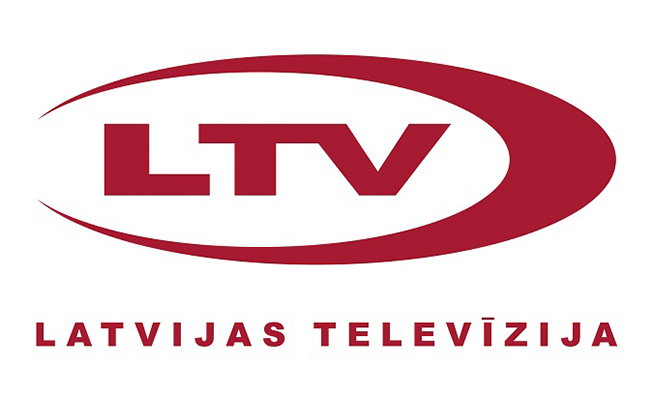 SABIEDRISKAIS PASŪTĪJUMS
 2021. gadamRīgaSATURSSATURS	2VĪZIJA, MISIJA UN VĒRTĪBAS	3SABIEDRISKO MEDIJU MĒRĶI UN TO INDIKATORI	3LTV rezultāti un to rādītāji budžeta programmas (apakšprogrammas) griezumā	7PRIORITĀRIE DARBĪBAS VIRZIENI SABIEDRISKĀ LABUMA MĒRĶU IZPILDEI	8NEPLP UZDEVUMI LATVIJAS TELEVĪZIJAI 2021. GADA SABIEDRISKĀ PASŪTĪJUMA PLĀNA IZSTRĀDĀŠANAI	10NEPLP UZDEVUMI PORTĀLAM LSM.LV 2021. GADA SABIEDRISKĀ PASŪTĪJUMA PLĀNA IZSTRĀDĀŠANAI	19Kopīgie uzdevumi LTV, LR un LSM.lv 2021.gadā	21Sabiedriskā pasūtījuma pārvaldība	22Jēdzienu definīcijas	22LTV KANĀLU ATTĪSTĪBAS STRATĒĢIJA 2020. – 2022.	23SATURA VIRZIENU PROPORCIJAS UN ORIĢINĀLRAIDĪJUMU APJOMS	27LTV GALVENĀS SATURA PRIORITĀTES UN UZDEVUMI	28LSM.LV GALVENĀS SATURA PRIORITĀTES UN UZDEVUMI	33SATURA PIEEJAMĪBAS ATTĪSTĪBA	35LATVIJAS TELEVĪZIJAS UN LATVIJAS RADIO SADARBĪBAS PROJEKTI SATURA JOMĀ	36LTV SATURA BUDŽETS 2021. GADĀ	37VĪZIJA, MISIJA UN VĒRTĪBASVĪZIJALatvijas Televīzija ir atbildīgs, neatkarīgs un izcils uzņēmums, kas iedvesmo, informē, izglīto un izklaidē sabiedrībuLTV nodrošina visaugstāko medija satura kvalitāti, ir politiski neatkarīga, spēj piesaistīt labākos nozares žurnālistus un multimediju speciālistus (vadība, radošie un tehniskie). LTV primārais uzdevums ir visefektīvākajā veidā ar pieejamiem resursiem sasniegt maksimāli lielu auditoriju un uzrunāt dažādas sabiedrības grupas kopējā Latvijas informatīvajā mediju telpā.MISIJAKalpot Latvijas sabiedrības interesēmLTV kalpo Latvijas sabiedrībai, ar savu darbu veicinot sabiedrības viedokļu daudzveidību, izaugsmi un attīstību. LTV iestājas par demokrātisku valsti un sabiedrību, augstiem izglītības standartiem, ekonomikas attīstību un kultūras izaugsmi.VĒRTĪBAS UN PRINCIPIAtbildība – esam godīgi, kalpojam sabiedrībai, mums ir svarīga ilgtermiņa sadarbība;Mēs esam godīgi un kalpojam sabiedrībai. Mēs atbildam par saviem vārdiem tās priekšā, jo sabiedrības uzticība mums ir svarīga un tā ir daļa no mūsu ilgtermiņa sadarbības ar iesaistītajām pusēm.Izcilība – esam radoši, veidojam augsti kvalitatīvu satura piedāvājumu sabiedrībai, esam vērsti uz izaugsmi.Mēs veidojam kvalitatīvus piedāvājumus visos satura virzienos, nepārtraukti attīstāmies un meklējam jaunas formas, jo esam vērsti uz izaugsmi. Mēs esam radoši un veicinām radošumu arī sabiedrībā.Neatkarība – rīkojamies atklāti, ieklausāmies citu viedoklī un spējam argumentēti paust savējo. Mūsu vērtības – atbildība, izcilība un neatkarība – ir mūsu darba pamatā un tās veido LTV stingro mugurkaulu. Mēs rīkojamies atklāti, saskaņā ar augstiem ētikas standartiem, ieklausāmies citu viedoklī un argumentēti paužam savējo. Mūsu redakcionālos lēmumus neietekmē un nevar ietekmēt ne valsts, ne atsevišķu trešo pušu intereses.Latvijas Televīzijas (LTV) Sabiedriskā pasūtījuma plāna mērķi, uzdevumi un satura sadaļas ir izveidoti atbilstoši Nacionālās Elektronisko plašsaziņas līdzekļu padomes (NEPLP) apstiprinātajām “Latvijas sabiedrisko elektronisko plašsaziņas līdzekļu sabiedriskā pasūtījuma plāna sastādīšanas vadlīnijām 2019.–2021.gadam un uzdevumiem 2021.gadam.” SABIEDRISKO MEDIJU MĒRĶI UN TO INDIKATORIAtbilstoši augstākminētajām vadlīnijām LTV sabiedriskajā pasūtījumā ir noteikti divu līmeņu mērķi:Sabiedriskā pasūtījuma veidošanas mērķi.Sabiedriskā pasūtījuma pārvaldības mērķi. A. Sabiedriskā labuma radīšanas mērķi, kas raksturo mediju prioritāros darbības virzienus un
    uzdevumus, plānojot un īstenojot 2021. gada sabiedrisko pasūtījumu:Sabiedrība.Demokrātija.Kultūra.Zināšanas.Radošums.Sadarbība.
B. Sabiedriskā pasūtījuma pārvaldības mērķi Sabiedriskā pasūtījuma pārvaldības mērķi un uzdevumi raksturo vadības procesus, ļauj nodrošināt un izvērtēt sabiedriskā labuma radīšanu saskaņā ar noteiktajām sabiedriskā pasūtījuma satura veidošanas vadlīnijām. Tie ikgadēji tiek noteikti Padomes apstiprinātajos valdes mērķos un uzdevumos. Sabiedriskā pasūtījuma pārvaldības mērķi 2021.gadam  noteikti atbilstošā gada LTV valdes mērķos un uzdevumos.Sabiedriskā pasūtījuma pārvaldības procesi:Stratēģiska sabiedriskā pasūtījuma īstenošanas un atskaitīšanās vadība: sabiedriskā labuma radīšanas izvērtējums.Efektīva un atklāta resursu pārvaldība: caurskatāma finanšu, tehnisko resursu, cilvēkresursu nodrošināšana, īstenojot sabiedrisko pasūtījumu. Satura kvalitātes vadības sistēmas: nodrošināt un uzraudzīt satura kvalitātes atbilstību žurnālistikas profesionalitātes standartiem.Satura izplatīšana tiek īstenota tādos kanālos un platformās, lai nodrošinātu satura pieejamību un sasniegtu iespējami lielāku Latvijas iedzīvotāju daļu atbilstoši iedzīvotāju mediju un informācijas lietošanas paradumiem.Personāla profesionālā attīstība, nodrošinot profesionālu un kvalitatīvu sabiedriskā pasūtījuma īstenošanu. Mērķu izpildes indikatori:Lai novērtētu sabiedrisko mediju veikumu augstākminēto mērķu izpildē, sadarbībā ar NEPLP ir izstrādāti kvantitatīvi indikatori, kas tiks vērtēti Sabiedriskā labuma testa ietvaros (“Latvijas Televīzijas zīmolu, raidījumu un auditorijas pētījums”). 2018. gadā tika noteikti sasniedzamie rādītāji sabiedriskā labuma mērķiem “Demokrātija” un “ Kultūra”, 2019.gadā formulēti indikatori “Sabiedrība”, “Zināšanas” un “Radošums”, un noteikti šo indikatoru sasniedzamie mērķi, indikators “Kultūra” 2020.gadā tika papildināts un noteikta bāzes vērtība kategorijās “Nacionālās kultūrtelpas stiprināšana” (3.6), “Nacionālās identitātes apzināšanās”(3.7) un “Kultūras mantojuma izzināšana” (3.8). Lai novērtētu sabiedrisko mediju interneta platformas LSM.LV veikumu mērķu izpildē, sadarbībā ar NEPLP izstrādāti kvantitatīvi indikatori, kas iekļauti 2020.gada Sabiedriskā labuma testā. Bāzes vērtības tika noteiktas sekojošiem indikatoriem - “Sabiedrība”, “Demokrātija”, “Kultūra”, “Zināšanas”, “Radošums”.  LTV SABIEDRISKĀ PASŪTĪJUMA SPECIFISKIE SABIEDRISKĀ LABUMA REZULTĀTI UN RĀDĪTĀJI AUDITORIJAS VĒRTĒJUMĀ.LSM.LV SABIEDRISKĀ PASŪTĪJUMA SPECIFISKIE SABIEDRISKĀ LABUMA REZULTĀTI UN RĀDĪTĀJI AUDITORIJAS VĒRTĒJUMĀ.VISPĀRĒJIE RĀDĪTĀJI **Bāzes vērtības norādītas par 2020.gadu, ja nav norādīts citādiLTV rezultāti un to rādītāji budžeta programmas (apakšprogrammas) griezumā*Sabiedriskā pasūtījuma plānotās stundas sporta žanrā.PRIORITĀRIE DARBĪBAS VIRZIENI SABIEDRISKĀ LABUMA MĒRĶU IZPILDEIDefinētie darbības virzieni nosaka sabiedrisko mediju vidēja termiņa darbības prioritātes un uzdevumus, kas vērsti uz sabiedriskā labuma mērķu sasniegšanu, satura jomā. Prioritārie darbības virzieni tiek definēti sadarbībā ar NEPLP un iekļauti LTV Vidēja termiņa darbības stratēģijā, katru gadu tos pārskatot un papildinot. Latvijas sabiedrisko mediju (LTV, vienotā ziņu portāla LSM.LV un LR) kopīgie darbības virzieni un uzdevumi atbilstoši sabiedriskā labuma mērķiem 2021. gadā ir:Nacionālas nozīmes notikumu atainošanaNodrošināt nacionālas nozīmes pasākumu atainošanu, tiešraides un reportāžas no pasākumiem visā Latvijā un ārvalstīs. Sagatavot pārskatu par plānoto pasākumu atainošanu. Sabiedriskā pasūtījuma uzdevumi ar mērķi radīt sabiedrisko labumu 1. Sabiedrība1.1. Nodrošināt līdzsvarotu Latvijas reģionos dzīvojošo iedzīvotāju un notikumu reprezentāciju.1.2. Palielināt bērnu, pusaudžu un jauniešu satura īpatsvaru, izvēloties šīm mērķauditorijām atbilstošas platformas un satura pasniegšanas formas.  1.3. Nodrošināt ārvalstīs dzīvojošo Latvijas iedzīvotāju un piederīgo integrētu iekļaušanu satura veidošanā. 1.4. Turpināt attīstīt sabiedrības iesaisti satura veidošanā, izvērtēšanā un atgriezeniskās saites veidošanā, iespējami reprezentējot to pārstāvniecības daudzveidību.1.5. Nodrošināt mazākumtautību reprezentāciju un iesaisti satura veidošanā.1.6. Nodrošināt personu ar invaliditāti un citu mazākuma grupu integrētu iekļaušanu satura veidošanā.1.7. Palielināt sabiedrības veselībai veltīta satura īpatsvaru. 1.8. Nodrošināt profesionālā un amatieru (tautas) sporta notikumu atainošanu, īpaši ar Latvijas sportistu līdzdalību.2. Demokrātija2.1. Nodrošināt redakcionāli neitrālu un kvalitatīvu diskusiju un debašu saturu, veicot Latvijas politisko, ekonomisko, sociālo un kultūras procesu izpēti un analīzi Latvijas un starptautiskā kontekstā. 2.2. Palielināt satura apjomu, kas veicina jauniešu izpratni par valsti kā sabiedrības pārvaldības formu un pilsoniskās līdzdalības lomu demokrātiskas valsts pastāvēšanā, Latvijas valstiskumu, vēsturi, kultūru un tradīcijām.2.3. Nodrošināt mazākumtautību grupu pārstāvniecību un iesaisti, veidojot ziņu un analītisko raidījumu saturu.2.4. Nodrošināt ārvalstīs dzīvojošo Latvijas piederīgo viedokļu un ekspertīzes atainošanu, veidojot ziņu un informatīvi analītisko saturu. 2.5. Veidot izglītojošu saturu par sabiedrisko mediju pastāvēšanas jēgu un nozīmi.2.6. Nodrošināt kārtējo Saeimas, pašvaldību, Eiropas Parlamenta vēlēšanu, kā arī tautas nobalsošanu, ja tādas tiek organizētas, neitrālu atainošanu. 2.7. Palielināt analītiska un pētnieciska satura apjoma īpatsvaru un stiprināt oriģinālsaturu  ziņu raidījumos.3. Kultūra3.1. Iesaistot sabiedrību, nodrošināt satura veidošanu, izzinot un atainojot Latvijas nemateriālo kultūras mantojumu, veicinot zināšanu pārnesi un tradīciju pratību šodienā.3.2. Nodrošināt sabiedrībā nozīmīgu kultūras notikumu ierakstu veikšanu Latvijā, īstenojot sabiedrisko mediju kā kultūras mantojuma un laikmeta liecību dokumentētāja un arhivētāja funkciju.3.3. Veicināt latviešu valodas, t.sk. latgaliešu rakstu valodas kā vēsturiska latviešu valodas paveida, un lībiešu valodas kā pirmiedzīvotāju valodas saglabāšanu, aizsardzību, attīstību un lietošanu.3.4. Attīstīt jaunus, inovatīvus, eksperimentālus formātus sadarbībā ar nozares profesionāļiem un audiovizuālās nozares debitantiem kultūras jomā.3.5. Nodrošināt analītisku saturu par Latvijas kultūras dzīvi, tajā skaitā kultūrpolitiku un izglītību.4. Zināšanas4.1. Attīstīt jaunus satura formātus, kas palīdz jauniešiem atbildīgi integrēties pieaugušo dzīvē, kā arī izvirzīt un sasniegt savus dzīves mērķus.4.2. Veidojot saturu, integrēt ar Latvijas dabu saistītu tematiku.4.3. Veidojot saturu, integrēt ar satiksmes drošību saistītu tematiku.4.4. Nodrošināt mediju un informācijas pratības tematikas atainojumu, praktisko pielietojamību, interaktīvi iesaistot Latvijas iedzīvotājus, veicināt mediju kritiku.4.5. Veicināt paaudžu sadarbību un zināšanu pārnesi.4.7. Palielināt saturu, kas veicina finanšu pratību, tiesībpratību un zinātnes pratību.4.8. Nodrošināt sporta politikas un izglītības analīzei veltītu saturu. 5. Radošums5.1. Nodrošināt Latvijas radošo industriju, jaunrades un inovāciju tematikas integrēšanu saturā.5.2. Veicināt un atainot starpnozaru sadarbību, radot pievienoto vērtību Latvijas kultūras, radošo industriju, valsts pārvaldes, uzņēmējdarbības un inovāciju attīstībā.5.3. Atainot uzņēmējdarbības pieredzi Latvijā un nodrošināt ekonomikas attīstības procesu analīzi.5.4. Atainot un veicināt uzņēmību, uzdrīkstēšanos un drosmi lēmumu pieņemšanā iedzīvotāju dzīvēs.5.5. Palielināt satura apjomu par jaunajām tehnoloģijām. 6. Sadarbība 6.1. Nodrošināt efektīvu sadarbību starp LTV, LR un LSM.lv struktūrvienībām satura veidošanā, attīstīt multimediju satura veidošanu. 6.2. Nodrošināt sadarbību ar Latvijas reģionālajiem medijiem satura veidošanā 6.3. Nodrošināt sadarbību ar diasporas medijiem. 6.4. Nodrošināt sadarbību ar izglītības un kultūras organizācijām satura veidošanā. 6.5. Veicināt sadarbību ar nevalstiskajām organizācijām.6.6. Nodrošināt sadarbību ar Latvijas neatkarīgajiem producentiem.6.7. Nodrošināt sadarbību ar komerciālajiem medijiem, lai sabiedrisko mediju saturam palielinātu sasniedzamo auditoriju un dažādotu mērķauditoriju.NEPLP UZDEVUMI LATVIJAS TELEVĪZIJAI 2021. GADA SABIEDRISKĀ PASŪTĪJUMA PLĀNA IZSTRĀDĀŠANAINEPLP UZDEVUMI PORTĀLAM LSM.LV 2021. GADA SABIEDRISKĀ PASŪTĪJUMA PLĀNA IZSTRĀDĀŠANAIKopīgie uzdevumi LTV, LR un LSM.lv 2021.gadāSabiedriskā pasūtījuma pārvaldībaJēdzienu definīcijasLTV KANĀLU ATTĪSTĪBAS STRATĒĢIJA 2020. – 2022.LTV kanālu attīstības stratēģija tiek izstrādāta sadarbībā ar NEPLP; tā ir iekļauta LTV vidēja termiņa darbības stratēģijā, katru gadu to pārskatot un papildinot. Šajā sadaļā ir iekļauts kanālu attīstības sadaļas apkopojums no dokumenta “LTV Vidēja termiņa darbības stratēģijas 2020.-2022. gadam”.LTV kā sabiedriskajam medijam ir jāuzrunā pēc iespējas plašāka Latvijas sabiedrības daļa, sasniedzot dažādas valstspiederīgo iedzīvotāju vecuma grupas, tautības un nišas auditorijas Latvijā un pasaulē - par savu mērķa pamatauditoriju LTV uzskata visu Latvijas sabiedrību (4+ jeb ~1,9 milj. iedzīvotāju), kā arī ārvalstīs dzīvojošos Latvijas valstspiederīgos, latviešus jeb diasporu (~400 tūkstoši iedzīvotāju) un ārzemju auditoriju Latvijā (~50 tūkstoši iedzīvotāju). Zemāk redzamajā grafikā ir attēloti galvenie LTV mērķa auditoriju segmenti. Grafiks Nr.1. LTV kanālu un auditoriju karte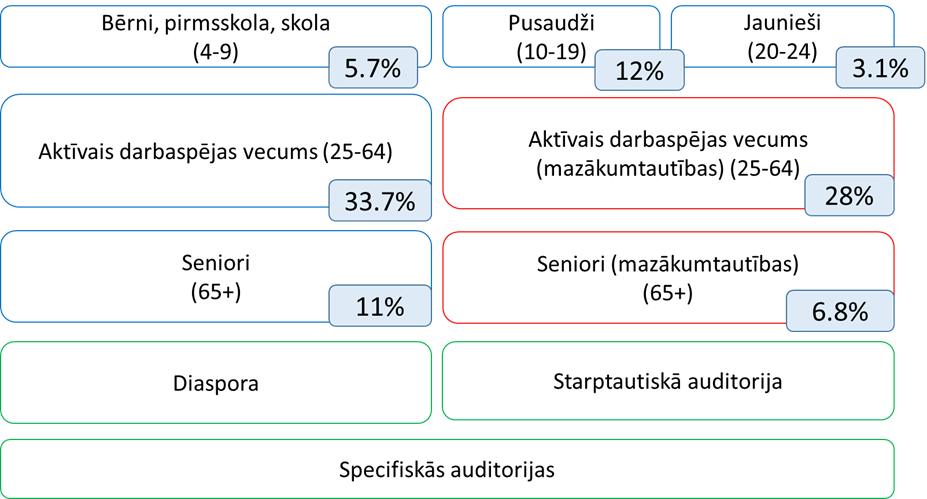 Primārā LTV auditorija ir cilvēki aktīvajā darbspējas vecumā un latviski runājošie seniori (kopā veido 44,7% no kopējās Latvijas mērķauditorijas jeb 845 000 cilvēku). LTV ir ļoti svarīgi veidot bērniem un jauniešiem atbilstošu saturu latviešu valodā un izplatīt tiešsaistes platformās, kas ir galvenā satura patēriņa vide šai vecuma grupai. LTV uzdevumos ietilpst arī satura radīšana mazākumtautībām un šī mērķauditorija patlaban veido aptuveni trešo daļu no kopējais auditorijas. Nosprausto mērķauditoriju sasniegšanai LTV ir izveidojusi kanālu stratēģiju, kuras mērķis ir, izmantojot visus pieejamos mediju satura izplatīšanas veidus, ar TV kanāliem un digitālajām platformām sasniegt auditorijas kartē minētos skatītāju/lietotāju segmentus. Grafiks Nr.2. LTV kanālu un auditoriju karte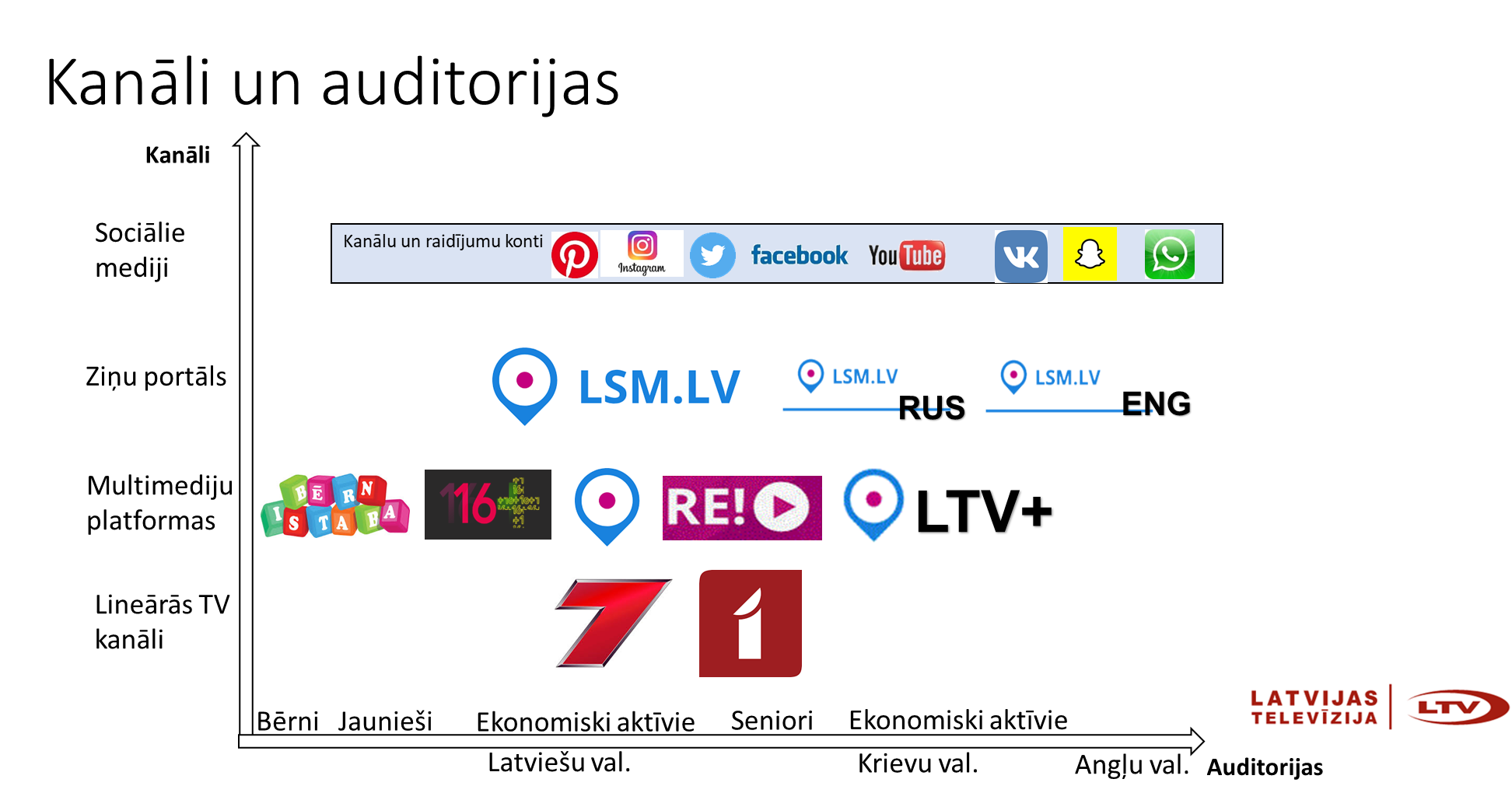 LTV platformu pozicionējumiLineārie TV kanāliEsošais LTV kanālu pozicionējums veidots, lai situācijā, kad sabiedriskās televīzijas rīcībā ir tikai divi nacionālie lineārās TV kanāli, pēc iespējas efektīvāk sasniegtu Latvijas mērķa auditorijas. Lineārās TV kanālu apraksts:* Pirmizrāde un viens atkārtojums gada laikāMultimediju platformasPapildus LSM.lv un Replay.lv LTV turpinās attīstīt multimediju interneta kanālus:Sociālie medijiŅemot vērā to, ka Latvijas auditorijas (latviešu un mazākumtautību) arvien biežāk laiku pavada dažādos Latvijas un starptautiskos sociālos medijos, platformās, LTV plāno savus multimediju kanālus un TV raidījumus aktīvi izplatīt dažādos sociālajos tīklos. Sociālie mediji kalpo gan LTV un LSM digitālajam oriģinālsaturam, gan satura pašreklāmai. LTV saviem kanāliem LTV1, LTV7, LSM.LV, RE!.LV, Bērnistaba.lv, 16+.LV plāno uzturēt kontus sekojošās sociālo mediju platformās: Facebook, Twitter, Draugiem.lv, YouTube, Instagram, Pinterest, TikTok un Vkontakte. Sociālo tīklu saraksts tiek pastāvīgi pārskatīts, sekojot mediju patēriņa tendencēm mērķauditorijās. Jaunāko tendenču un sabiedrisko mediju soctīklu labās prakses piemēri ir pastāvīgā LTV redzeslokā, jo LTV Ziņu dienesta sociālo tīklu redaktors ir Eiropas Raidorganizāciju apvienības (European Broadcasting Union jeb EBU) sociālo mediju darba grupas loceklis. Zemāk raidījumu grupu kontu dalījums sociālajos medijos:LTV satura redakciju vadītāji ir atbildīgi par auditorijām atbilstošu sociālo mediju izvēli, kontu atvēršanu, uzturēšanu vai slēgšanu sadarbībā ar LTV Mārketinga un komunikāciju daļu, kura atbild par LTV zīmoliem kopumā. Ņemot vērā, ka mediju saturu arvien vairāk patērē mobilajos telefonos un planšetdatoros, LTV turpina attīstīt arī multimediju mobilās aplikācijas. Patlaban ir izveidotas šādas LSM.LV mobilās lietotnes: ziņu lietotne Android un iOS; RE! lietotne Android un iOS vidēs, atgriezeniskās saites veidošanas lietotne – iOS un Android vidēs; ziņu robotprogrammatūra (news bot) lietotnē Telegram vai WhatsApp. 2021.gadā plānots attīstīt jaunu lietotni bērnu un pusaudžu auditorijai – “Gurds, vēl gudrāks”. LTV.LV interneta mājaslapas zīmolu arhitektūra un satura uzdevumi tiks precizēti saskaņā ar digitālās stratēģijas rīcības plānu. Neatkarīgi no digitālajā stratēģijā nosprausto uzdevumu kopuma LTV turpinās uzturēt LTV.LV arī kā korporatīvās informācijas vizītkarti, kas kalpotu korporatīvās informācijas vajadzībām (iepirkumi, konkursi, elektroniskā satura pasūtīšanas sistēma neatkarīgajiem producentiem, sadarbības partneri, sabiedrība, darbinieki).SATURA VIRZIENU PROPORCIJAS UN
ORIĢINĀLRAIDĪJUMU APJOMSPēc 2020. gada vasarā veiktā LTV zīmola pētījuma datiem skatītāji kopumā ir apmierināti ar LTV piedāvāto dažāda satura apjomu un proporcijām. Aptuveni trīs ceturtdaļas attiecīgo žanru skatītāju uzskata, ka ziņu raidījumu, analītisko raidījumu, diskusiju un interviju, kā arī ārzemju seriālu apjoms ir pietiekams. Pārliecinošs vairākums vērtē kultūras raidījumu apjomu kā pietiekamu (80%), līdzīgi rādītāji ir arī dokumentālajiem raidījumiem (79%). Līdzīgi kā gadu iepriekš, arī šogad mazāk ir tādu skatītāju, kuri uzskata, ka LTV saturā ir pietiekami Latvijā radītu filmu (51%) un seriālu (66%). Tāpat zemāks apjoma pietiekamības vērtējums ir bērnu raidījumiem un multfilmām (48%). Lai piedāvātu lielāku satura apjomu šajos satura virzienos, LTV plāno palielināt bērnu satura ražošanu lineārajās platformās un LSM “Bērnistabā”, kā arī ieguldīt LTV ražotos seriālos (vismaz viens lineārajā platformā un viens 16+), kā arī palielināt ieguldījumu neatkarīgo producentu ražoto seriālu kopprodukcijā. Grafiks nr.3. Latvijas Televīzijas satura virzienu apjoma pietiekamības novērtējums. 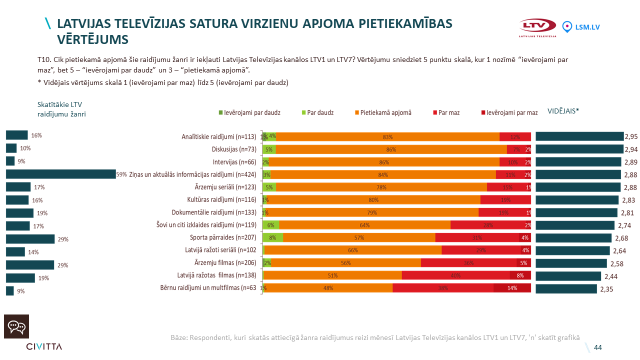 Avots: CIVVITA, VSIA „Latvijas Televīzija” zīmolu pētījums, 2020.LTV GALVENĀS SATURA PRIORITĀTES UN UZDEVUMILatvijas sabiedrībai īpaši svarīgu notikumu un pasākumu atspoguļošana 2021.gadā: Barikāžu trīsdesmitgades pasākumi;Pašvaldību vēlēšanas;XII Latvijas Skolu jaunatnes dziesmu un deju svētki;Rīgas garnizona militārā parāde;Nacionālo bruņoto spēku militārā parāde;Zemessardzes trīsdesmitgade;NATO ārlietu ministru sanāksme Rīgā;Pārceltās Vasaras olimpiskās spēles;Pasaules hokeja čempionāta finālsacensības;Pasaules un Eiropas čempionāti olimpiskajos sporta veidos, kas notiek Latvijā.Ziņu un analītiskie raidījumi un multimediju satursZiņas ir LTV saturiskais mugurkauls un būtisks sabiedriskā medija vērtību nesējs. Ziņu, analītiskie un pētnieciskie raidījumi un ziņu saturs digitālajās platformās nodrošina operatīvu un daudzpusīgu informāciju par valstī un pasaulē notiekošo, palīdz saprast kontekstu un kopsakarības, un pieņemt informētus lēmumus, kā arī proaktīvi izvirza sabiedrības dienas kārtībā aktuālus sociālus procesus un problēmas, nodrošinot sabiedrības iesaisti un meklējot pozitīvus risinājumus problēmu risināšanā. Ziņu saturs nodrošina arī mazākumtautību iesaisti, veidojot kvalitatīvu informatīvo saturu un piedāvājot platformu viedokļu daudzveidībai.  Vērtību orientējošie, kultūras un reliģijas raidījumi un multimediju satursLTV kā sabiedriskais medijs ir būtiska Latvijas kultūras telpas daļa, viens no tās virzītājspēkiem un atspoguļotājiem, kā arī kultūras hronikas veidotājs. LTV nodrošina daudzveidīga kultūras satura radīšanu visās platformās, kura uzmanības centrā ir aktualitātes, procesi, personības un radošās industrijas. Kultūras un vērtību orientējošais saturs procesus aplūko  gan nācijas vēsturiskā mantojuma, latviskās dzīvesziņas un tradīciju pratības, gan kultūras jomas attīstības kontekstā. LTV ir arī būtisks satura veidotājs par Eiropas kultūras norisēm un personībām, veicinot Latvijas piederību Eiropas kultūrtelpai. 3. Bērnu un jauniešu, izglītojošie un zinātnes raidījumi un multimediju satursLTV bērnu un jauniešu saturs veidots, lai no agra vecuma veicinātu bērnu piederību Latvijas kultūrtelpai, veidotu kopīgas atsauces, palīdzētu attīstīt vērtību sistēmu un izpratni par valsti, kā arī, lai bērnu un jauniešu auditorija attīstītu savas prasmes, radošumu un kritisko domāšanu. Svarīga ir bērnu un jauniešu iesaiste satura veidošanā, īpaši multimediālos projektos, un atgriezeniskā saite ar auditoriju. Jauniešu saturā svarīgi nodrošināt pieejamību, nodrošināt reģionu pārstāvniecību, iekļaujošu saturu, kā arī veidot daudzpusīgus formātus un spilgtu saturu.4. Dokumentālie un informatīvie (sabiedriski politiskie) raidījumiDokumentālie un informatīvie raidījumi un saturs ļauj atspoguļot būtiskus, nāciju vienojošus notikumus un svinības, daudzveidīgi un radoši dokumentēt dzīvi šodienas Latvijā, izcelt reģionos dzīvojošo cilvēku dzīves stāstus, un stiprināt novadu identitāti, tostarp latgaliešu valodas klātbūtni Latvijas kultūrtelpā. Būtisks dokumentālo raidījumu pienesums ir arī vides aizsardzības un vides kvalitātes jautājumu daudzpusīgs atainojums un sabiedrības solidaritātes veicināšana caur labdarības akcijām. 5. Izklaides un mūzikas raidījumi un multimediju satursLTV piedāvā sabiedrībai kvalitatīvu, plaša spektra izklaides un mūzikas saturu, kas piesaista plašu auditoriju, veidojot kopīgas pieredzes lauku Latvijas sabiedrībā un tādējādi stiprinot nacionālo identitāti un saliedētību. LTV ir attīsta pašmāju seriāla žanru dažādām auditorijām. Caur izklaides oriģinālraidījumiem LTV arī veicina jauno talantu izaugsmi un Latvijā radītās mūzikas kvalitāti.  6. Sporta raidījumi un multimediju saturs LTV sporta saturs ir būtisks kopējas pieredzes veidotājs un saliedētības veicinātājs sabiedrībā. Tā uzdevums ir ne tikai daudzpusīgi atainot sporta notikumus un izcelt sporta personības, bet arī analizēt sporta politiku un Latvijas sportistu sniegumu, kā arī veicināt veselīgu dzīvesveidu. LSM.LV GALVENĀS SATURA PRIORITĀTES UN UZDEVUMI Apvienotais sabiedrisko mediju portāls LSM.lv stratēģiski tiek attīstīts kā centrālā Latvijas sabiedrisko mediju interneta vietne, kas piedāvā kvalitatīvu, multimediālu saturu plašai auditorijai. Portāla pamatuzdevums ir pārbaudītas un uzticamas informācijas radīšana un Latvijas Radio un LTV radītā satura izplatīšana, kā arī satura radīšana mazākumtautībām un starptautiskai auditorijai. SATURA PIEEJAMĪBAS ATTĪSTĪBA LTV mērķtiecīgi investē satura pieejamības attīstībā, audzējot satura apjomu un tā daudzveidību sociālajos medijos, nodrošinot oriģinālsaturu diasporas auditorijai un palielinot cilvēkiem ar dzirdes traucējumiem pieejamo raidījumu diapazonu (Skat. Subtitri un surdotulkojumi). 2021. gadā LTV būtiski paplašinās oriģinālsatura veidošanu sociālo mediju platformās, tādējādi uzrunājot auditoriju, kas mediju saturu patērē digitālajā vidē, - katra satura virziena (ziņas, vērtību orientējošais un kultūras saturs, informatīvi-analītiskais saturs, bērnu un pusaudžu saturs, sports un izklaide), kā arī LSM.LV uzdevumu sadaļā sociālie mediji un digitālais oriģinālsaturs ir iezīmēti kā prioritāte. 2021. gadā LTV turpinās uzlabot video uz pieprasījuma (VOD) portāla RE! (replay.lv) lietojamību. LTV turpinās arī nodrošināt saturu Latvijas valstspiederīgajiem ārzemēs  – saskaņā ar digitālo stratēģiju tiks attīstīts pakalpojums ar personas identifikāciajs rīka palīdzību, kas ļaus Latvijas valstspiederīgajiem neatkarīgi no atrašanās vietas patērēt saturu bez ģeogrāfiskajiem ierobežojumiem. Vienlaikus kanālā VISIEMLTV.LV skatītājiem visā pasaulē būs pieejami LTV oriģinālraidījumi bez ierobežojumiem, nepārtrauktā 24 stundu režīmā. LTV kā sabiedriskais medijs saglabās ar EPL likumu noteiktās must carry (obligāta apraide TV operatoru platformās) tiesības dažādās platformās. Ņemot vērā must carry regulējumu, LTV1 un LTV7 ir pieejams visos Latvijas virszemes, interaktīvās TV (IPTV/OTT) un interneta TV, kabeļtelevīziju, satelīttelevīziju un mobilo operatoru tīklos, TV platformās un TV programmu paketēs. Subtitri un surdotulkojumi2021.gadā LTV ar subtitriem un surdotulkojumu pārraidīs trešdaļu jeb 30% no kopējā raidīšanas apjoma. Nedzirdīgajiem pieejamo projektu skaits tiks pastāvīgi papildināts un iespēju robežās nodrošināta ziņu speciālizlaidumu surdo tulkošana. Papildus minētajām raidstundām  tiks sagatavoti īpaši projekti, kas paredzēti ievietošanai interneta vietnē LSM.LV sadaļā “Nedzirdīgajiem” (replay.lsm.lv/lv/kategorija/nedzirdīgajiem).Mērķdotācija LTV satura pieejamībai cilvēkiem ar dzirdes traucējumiem nav mainījusies kopš 2014.gada – EUR 157 882 gadā, taču LTV turpinās audzēt subtitrēto un surdotulkoto saturu, ieguldot tajā savus līdzekļus.Galvenie darbības virzieni 2021.gadā:Ziņu, analītisko raidījumu un diskusiju raidījumu pieejamība ar surdotulkojumu vai subtitriem.LTV producēto informatīvi-dokumentālo raidījumu pieejamība ar subtitriem (“Ielas garumā”, “Province”).LTV producēto izglītojošās izklaides raidījumu pieejamība ar subtitriem (“Pārtikas revidents”). Neatkarīgo producentu raidījumu ciklu pieejamība ar subtitriem vai surdotulkojumu  (izglītojoša un izklaidējoša satura projekti). Latvijā ražotu jaunāko mākslas un dokumentālo filmu pieejamība ar subtitriem. Valsts svētku dienu pārraižu pieejamība skatītājiem ar dzirdes traucējumiem, kā arī sabiedriski nozīmīgu pasākumu pārraidīšana ar surdotulkojumu.Ziņu speciālizlaidumu pārraidīšana ar surdotulkojumu. Sociālajai tematikai un dzīvesveidam veltītā TV žurnāla “4.studija” pieejamība ar surdotulkojumu.Animācijas seriālu un bērnu filmu pieejamība ar subtitriem vai surdotulkojumu. Iepirkto Eiropas audiovizuālo darbu (filmas, seriāli) pieejamība ar subtitriem. Mazākumtautību auditorijai radītā ziņu un analītiskā satura pieejamība ar subtitriem. LATVIJAS TELEVĪZIJAS UN LATVIJAS RADIO SADARBĪBAS PROJEKTI SATURA JOMĀLatvijas Sabiedrisko mediju interneta portāls LSM.LVApvienotais sabiedrisko mediju interneta portāls LSM.LV ir lielākais LTV un LR sadarbības projekts – portāls, kura auditorija pastāvīgi aug, tiek attīstīts ar mērķi nostabilizēties kā vienam no vadošajiem informatīvajiem portāliem Latvijā. Portāla galvenie aktivitāšu virzieni ir iekļauti LTV sabiedriskā pasūtījuma sadaļā „ "LSM.LV galvenās satura prioritātes un uzdevumi ". Kultūras satursAugstvērtīgs un daudzpusīgs kultūras saturs ir viena no galvenajām satura prioritātēm gan LTV, gan LR, un abu sabiedrisko mediju radīto saturu papildina īpaši izveidotā kultūras sadaļa sabiedrisko mediju portālā LSM.LV. Viens no atpazīstamākajiem zīmoliem un gada lielākajiem notikumiem kultūras satura piedāvājumā abos sabiedriskajos medijos un LSM.LV ir  kultūras notikumu konkurss “KG kultūras”. LTV un LR konkursu kopīgi rīko jau kopš 2014. gada, un tas ir iemantojis respektablas balvas statusu kultūras nozarē. Konkurss noslēdzas ar apbalvošanas ceremonijas tiešraidi trīs ietekmīgos lineārajos kanālos - LTV1, LR1 un LR3 – kā arī internetā. Šo veiksmīgo sadarbības projektu ir plānots turpināt arī 2021. gadā. Izklaides saturs Izklaides satura jomā LTV un LR ir izveidoti vairāki plašu sabiedrības atsaucību ieguvuši sadarbības projekti. Plānots sadarboties, veidojot saturu par 2020.gada konkursa “Supernova” uzvarētājas Samantas Tīnas ceļu uz Eirovīzijas dziesmu konkursu. 2016. gadā,  uzsākot jaunu populārās mūzikas raidījuma formātu “Latvijas Sirdsdziesma”, LTV1 izveidoja sadarbību ar latviešu populārās mūzikas radio LR2 , ko paredzēts turpināt. Plānota sadarbība ar LR2 arī Līgo koncerta kontekstā.  Sadarbība labdarības akciju jomāAbi sabiedriskie mediji attīstījuši veiksmīgu sadarbību arī labdarības akciju jomā. Kopš 2014. gada LTV aktīvi piedalās jauniešu satura platformas Pieci.lv Ziemassvētku labdarības akcijā "Dod pieci!", nodrošinot gan tiešraides, gan saturu zīmola raidījumos un interneta vidē. Ziedojumu mērķis ir risināt kādu Latvijas svarīgu sociālu problēmu. Pēdējo gadu laikā akcijas laikā vākti ziedojumi audžuģimeņu institūta stiprināšanai Latvijā, paleatīvajai aprūpei, vardarbības ģimenē mazināšanai un citām sabiedrībai būtiskām vajadzībām. “Dod pieci!” ir kļuvusi par vienu no masveidīgākajām labdarības akcijām. Veiksmīgo sadarbību akcijas ietvaros ir plānots turpināt arī 2021. gadā.Aktuālās informācijas raidījumi 2018. gadā sākta LR1 zīmola raidījuma “Krustpunktā” atkārtojuma pārraidīšana LTV1. Projektu paredzēts turpināt 2021. gadā. Plānota arī abu sabiedrisko mediju Ziņu dienestu sadarbība citos multimediālajos projektos un pētnieciskajā žurnālistikā. Jauniešu platforma 16+2020.gadā uzsāktas sarunas par jauniešu satura projektiem sadarbībā ar Pieci.lv. Sadarbības tematiskie virzieni – jauno dīdžeju konkurss, saturs par jaunajām tehnoloģijām, mediju pratība. LTV SATURA BUDŽETS 2021. GADĀ2021.gadā ir plānots būtisks LTV un LSM.LV satura budžeta pieaugums, ieguldot saturā daļu no kompensācijas iziešanai no reklāmas tirgus. LTV plāno īpaši stiprināt ziņu un analītiskā satura piedāvājumu lineārajā televīzijā un LSM, attīstīt oriģinālsatura ražošanu digitālajā vidē visos satura virzienos, mērķtiecīgi investēt saturā bērniem un jauniešiem, tostarp sadarbojoties ar neatkarīgajiem producentiem, kā arī attīstīt LTV ražoto kvalitatīvo seriālu žanru. Plānots arī palielināt kopprodukcijas budžetu ieguldījumam Latvijā ražotās spēlfilmās, dokumentālajās filmās un kvalitatīvos seriālos. 2021. gadā plānotais satura budžets (bez pašreklāmas un LSM izdevumiem) ir 13 261 929 euro apjomā. LSM budžets ir 1 157 141 euro. Detalizēts budžeta sadalījums pieejams Pielikumā Nr. 1. Pielikumu saraksts: Sabiedriskā pasūtījuma plāns un izpilde 2021.gadā;Sabiedriskā pasūtījuma plāns un izpilde 2021.gadā LSM.lvINDIKATORSBĀZES RĀDĪTĀJSMĒRĶA VĒRTĪBA 2021.G.Sabiedrība.LTV sniedz informāciju par Latvijas sasniegumiem un veiksmes stāstiem39%, (Civitta, 2020)46%LTV piedāvā saturu par ārvalstīs dzīvojošajiem Latvijas iedzīvotājiem un piederīgajiem39% (Civitta, 2020)46%LTV piedāvā saturu Latvijas mazākumtautībām 35% (Civitta, 2020)42%LTV ceļ pašapziņu un lepnumu par Latvijas valsti43%, Civitta, 2020)49%LTV ietekmē procesus Latvijā44% (Civitta 2020)51%LTV sekmē jaunatnes izpratni par sabiedrību33% (Civitta, 2020)40%Demokrātija.LTV ziņu un aktuālās informācijas raidījumu mēneša sasniegtā auditorija:visi iedzīvotāji;(64%, Civitta, 2020)67%auditorija, kas interesējas par politikas un ekonomikas ziņām67% (Civitta, 2020)70%LTV ziņu un aktuālās informācijas raidījumi kopumā sniedz patiesu priekšstatu par apkārtējo pasauli39%, Civitta, 2020)46%LTV ziņu un aktuālās informācijas raidījumi palīdz saprast kopsakarības starp dažādiem notikumiem un procesiem Latvijā un pasaulē40% (Civitta, 2020)47%LTV ziņu un aktuālās informācijas raidījumi nodrošina viedokļu daudzveidību37% (Civitta, 2020)44%LTV ziņu un aktuālās informācijas raidījumi nodrošina daudzveidīgu, objektīvu un līdzsvarotu informāciju43% (Civitta, 2020)49%Skatītāju apmierinātība ar ziņu un aktuālās informācijas raidījumu saturu41% (Civitta, 2020)47%Ziņu un aktuālās informācijas raidījumu oriģinalitāte35%, Civitta, 2020)42%Kultūra.LTV kultūras satura mēneša sasniegtā auditorija:visi iedzīvotāji;30%, (Civitta, 2020)36% auditorija, kas interesējas par kultūras saturu medijos38%, (Civitta, 2020)45%LTV rosina interesi par kultūras procesiem un notikumiem9%, (Civitta, 2020)11%LTV ir nozīmīgs dalībnieks Latvijas kultūras un radošajā jomā9%, (Civitta, 2020)11%Skatītāju apmierinātība ar kultūras raidījumu saturu9%, (Civitta, 2020)11%Kultūras raidījumu oriģinalitāte9%, (Civitta 2020)11%LTV stiprina Latvijas nacionālo kultūrtelpu, saglabā un attīsta latviešu valodu 9%, (Civitta 2020)11%LTV sekmē nacionālās identitātes apzināšanos 9%, (Civitta 2020)11%LTV sekmē Latvijas kultūras mantojuma izzināšanu un saglabāšanu 9% (Civitta 2020)11%Zināšanas.LTV saturs sniedz jaunas zināšanas, atklāj ko jaunu47% (Civitta 2020)54%LTV saturs aicina domāt, spriest, izvērtēt50% (Civitta 2020)55%LTV saturs palīdz izprast citus, viņu skatījumu uz dzīvi49% (Civitta 2020)56%Radošums.LTV saturs ir oriģināls, atšķirīgs no citiem45%, (Civitta 2020)51%LTV izmanto un parāda jaunākās tendences un tehnoloģijas41% (Civitta 2020)47%LTV piedāvā daudzveidīgu, daudzpusīgu saturu36% (Civitta 2020)43%LTV saturs ir interesants un saistošs37% (Civitta 2020)44%INDIKATORSBĀZES RĀDĪTĀJSMĒRĶA VĒRTĪBA 2021.G.Sabiedrība LSM.lv risina sabiedrībai svarīgus jautājumus, nodrošina vietu diskusijām par tiem53% (Civitta, 2020)58%  LSM.lv reģionālās informācijas daudzveidība29% (Civitta, 2020)35%LSM.lv nodrošina iespēju paplašināt redzesloku, iegūt vai papildināt zināšanas60% (Civitta, 2020)66% LSM.lv piedāvā man būtisku, daudzveidīgu, daudzpusīgu saturu86%, (Civitta, 2020)88%LSM.lv auditorijas apmierinātība ar saturu 76%, (Civitta, 2020)78%LSM.lv ir līderis medijpratības veicināšanā interneta portālu vidē Latvijā62% (Civitta, 2020)65%Demokrātija LSM.lv labi informē par jaunumiem  Latvijā un pasaulē)74%, (Civitta, 2020)76%LSM.lv piedāvā viedokļu daudzveidību33%, (Civitta, 2020) 39% LSM.lv auditorijas apmierinātība ar ziņu un aktuālās informācijas raidījumu saturu 70%, (Civitta, 2020)72%LSM.lv ziņu un aktuālās informācijas slejas palīdz saprast kopsakarības starp dažādiem notikumiem un procesiem Latvijā un pasaulē 52%, (Civitta, 2020) 57%LSM.lv veicina izpratni par Latvijas valstiskumu, vēsturi59%, (Civitta, 2020)64%Kultūra LSM.lv nozīmīgs dalībnieks kultūras un radošajā jomā62%, (Civitta, 2020) 65%3.2. LSM.lv rosina interesi par kultūras procesiem un notikumiem 55%, (Civitta, 2020)60%3.3. Auditorijas apmierinātība ar lsm.lv kultūras sleju saturu29%, (Civitta, 2020)36%3.4. Auditorijas apmierinātība ar lsm.lv kultūras slejas satura oriģinalitāti27%, (Civitta, 2020)33%3.5. Veicina izpratni par kultūru un tradīcijām dažādās vecuma un sabiedrības grupās90%, (Civitta, 2020)91%3.6. LSM stiprina Latvijas nacionālo kultūru 60%, (Civitta, 2020)63%3.7. LSM.lv palīdz nostiprināt un attīstīt latviešu valodu41%, (Civitta, 2020)47%3.8. LSM.lv sekmē nacionālās identitātes apzināšanos52%, (Civitta, 2020)57%3.9. LSM.lv sekmē Latvijas kultūras mantojuma izzināšanu un saglabāšanu 58% (Civitta, 2020)63%Zināšanas4.1. LSM.lv saturs sniedz jaunas zināšanas dažādās dzīves jomās, atklāj ko jaunu 56%, (Civitta, 2020)61%4.2. LSM.lv saturs aicina kritiski domāt, spriest, izvērtēt38%, (Civitta, 2020)45%4.3. LSM.lv saturs palīdz izprast citus, viņu skatījumu uz dzīvi 47% (Civitta, 2020)54% Radošums 5.1. LSM.lv piedāvā oriģinālu saturu 44% (Civitta, 2020) 50%5.2. LSM.lv izskaidro jaunākās tehnoloģijas un to attīstības tendences17% (Civitta, 2020)21%5.3. LSM.lv sniedz pieredzi un iedvesmo radošai darbībai33% (Civitta, 2020)39%INDIKATORSBĀZES RĀDĪTĀJS*MĒRĶA VĒRTĪBA 2021.gadāA-1LTV1 un LTV7 programmu konsolidētais patēriņš17,816,0A-3LSM.LV mēneša unikālo apmeklētāju skaits visās platformās (PC, planšetdatori, mobilie tālruņi)4911702560 0002A-5Novadu ziņu vidējā televīzijas auditorija (reach kopā)130 796130 796A-6LTV regulāro skatītāju apmierinātības indeksa vidējā vērtība69%72%C-1LTV programmu skaits bezmaksas DVB-T apraidē22C-4LTV programmu pieejamība daudzveidīgās platformās (platformu skaits, piemēram, DVB-T, IPTV, OTT, satelīttelevīzija, kabeļtelevīzija)55D-1Sabiedrības uzticēšanās sabiedriskajai televīzijai (uzticas/daļēji uzticas no kopējā skaita, kas lieto)67%70%D-5Sabiedrības uzticēšanās LSM.LV (uzticas/daļēji uzticas no kopējā skaita, kas lieto)64%67%LTV, LR un/vai LSM.LV sociālo mediju kontus izmanto vispār 38% (Latvijas Fakti, 2020)≥45%2019.gads (izpilde) 2020.gads (plāns) 2021.gads (projekts) 1. LTV1 un LTV7 kopējā skatīšanās laika daļa auditorijā CSOV % 4+17,816,016,0 2. Auditorijas virszemes televīzijas apraides aptvērums (% no iedzīvotāju kopskaita)99,6 99,8 99,83. Sporta spēļu translāciju un raidījumu stundas LTV programmā (raidstundās) LTV programmu apraide tiek nodrošināta 24 h diennaktī.804,5705*750*Nr. p. k.UzdevumsRezultatīvie rādītājiSatura virziens uzdevuma izpildei (saskaņā ar Pielikumu Nr.1)Izpildes plāns1.Attīstīt satura apjomu par finanšu pratību.2021: vismaz 48 satura vienībasTurpināt attīstīt finanšu pratībai veltīta satura, tostarp integrētā satura uzskaiti un rezultatīvo rādītāju analīzi, iesniedzot atskaites reizi ceturksnī.ZiņasInformatīvi-analītiskās programmasIzglītība, zinātneFinanšu pratība kā integrēta tēma zīmola ziņu un informatīvi-analītiskajos raidījumos un digitālajās platformās. Finanšu pratībai veltīts satura projekts izglītības un zinātnes žanrā (lineārs un/vai digitāls oriģinālsaturs). 2.Turpināt attīstīt saturu, kas ataino Latvijas reģionus un to iedzīvotājus, nodrošinot līdzsvarotu reģionu reprezentāciju. Attīstīt kvalitatīvas analītiskas saturu novadu ziņās.Turpināt pilnveidot Latvijas reģioniem veltītā satura, tostarp integrētā satura uzskaiti, atsevišķi uzskaitot ziņu saturu.  Atskaites iesniedzamas reizi ceturksnī.2021: katra Latvijas reģiona (Vidzeme, Kurzeme, Zemgale un Latgale) minimālais procentuālais atainojums ir 18%Ziņas Informatīvi-analītiskās programmasVērtību orientējošās, kultūras un reliģijas programmasIzglītība zinātneBērnu un pusaudžu programmasAnalītisko novadu sižetu mērķtiecīga  integrēšana raidījumā “Dienas ziņas” un citos ziņu raidījumos. Reģionu, īpaši Zemgales reprezentācijas uzlabošana ziņu un informatīvi – analītiskajos raidījumos. Priekšvēlēšanu saturs no reģioniem ziņu un informatīvi-analītiskajās programmās, kā arī saturā jauniešu auditorijai platformā 16+. Līdzsvarotas reģionu pārstāvniecības nodrošināšana vērtību orientējošajā saturā (piemēram, dokumentālie cikli - “Province”, kas portretē spilgtas reģionos dzīvojošas personības un veicina vienmērīgu reģionu attīstību, “Zemes stāsti”, kas vēstī par uzņēmējdarbību laukos, “Meža stāsti” par uzņēmīgiem cilvēkiem, kuri nodarbojas ar mežkopību un meža zinātni; reģionālās kultūrvietu nominācijas sabiedrisko mediju kultūras gada balvā “Kilograms kultūras”) Reģionu līdzsvarota pārstāvniecība neatkarīgo producentu izglītojošās izklaides projektos (piemēram, “Tas notika šeit” – cikls, kas atklāj stāstus un leģendas par dažādām vietām, trim vēsturniekiem un raidījuma vadītājam pētot vietu vēsturi un rosinot novadpētniecību un vēstures izziņu.  “Urga. Pa straumei” – aizraujošs ceļojums pa Latvijas upēm). 3.Konkursu kārtībā nodrošināt Latvijas neatkarīgo producentu veidotā oriģinālsatura iekļaušanu programmās vismaz 10% no kopējā raidapjoma.LV neatkarīgo producentu radīts oriģinālsaturs*: 2019: 8,67%, 2020: (1.pusg.) 8,2%2021: vismaz 10%Informatīvi-analītiskās programmasVērtību orientējošās, kultūras un reliģijas programmasBērnu un pusaudžu programmas Izglītība, zinātneIzklaides programmas Jaunu neatkarīgo producentu projektu mērķtiecīga ražošana piecos satura virzienos, nodrošinot daudzveidīgu industrijas pienesumu saturam (īpašs fokuss uiz neatkarīgo producentu pienesumu bērnu un jauniešu saturam – izglītojošie projekti “Sazīmē profesiju”, kas bērniem saistošā veidā ļauj izzināt dažādu profesiju specifiku; “Urga urda”, kas veicina zināšanas par Latvijas dabu, medijpratības projekts “Anna gūglē”). Izglītojošās izklaides projekti, kas veicina Latvijas apceļošanu un tradicionālo prasmju un novadu tradīciju kopšanu (“Dokumentālists uz robežas”, “Neatklātā Kurzeme” un citi)4.Attīstīt kvalitatīva analītiskā un pētnieciskā satura īpatsvaru ziņās un raidījumos.Veikt pētnieciskā satura, tostarp integrētā satura uzskaiti un rezultatīvo rādītāju analīzi, iesniedzot atskaites reizi ceturksnī.Veikt analītiskā satura, tostarp integrētā satura uzskaiti un rezultatīvo rādītāju analīzi, iesniedzot atskaites reizi ceturksnī.Tematikas informatīvi analītiskā programma kopējais apjoms2021: jauns papildu saturs vismaz 140h apjomā, salīdzinot ar 2020.gadu.Informatīvi-analītiskās programmasJaunu analītisko un pētniecisko projektu attīstīšana multiplatformu režīmā gan latviešu valodā, gan mazākumtautību auditorijai. Turpināt attīstīt sadarbības projektus pētniecībā ar ārējiem partneriem (Latvijas Radio, Re:Baltica). Pētniecisko dokumentālo filmu žanra attīstīšana par sabiedrībai būtiskiem jautājumiem (piemēram, par sabiedrības veselību, mobingu skolās)5.Nodrošināt Latvijas nemateriālā kultūras mantojuma apzināšanu, zināšanu pārnesi un tradīciju pratību šodienā. Nodrošināt latviskās dzīvesziņas tematikai veltītu saturu, analizējot tās attīstību mūsdienās.2021: vismaz 2 jauni satura projektiVeikt nemateriālā kultūras mantojuma tematiku satura uzskaiti, tostarp integrētā satura  uzskaiti, iesniedzot atskaites reizi ceturksnī.Veikt  kultūrai, reliģijai un latviskajai dzīves  ziņai veltīta satura, tostarp integrētā satura  uzskaiti un analīzi, iesniedzot atskaites reizi ceturksnī.Vērtību orientējošās, kultūras un reliģijas programmasIzglītība, zinātneIekšēji ražotu un neatkarīgo producentu raidījumu ciklu turpināšana un papildināšana ar saistītu digitālo oriģinālsaturu (piemēram, dokumentālie raidījumi “Province”, “Iekodies Zemgalē” un “Citādi latviskais”, kā arī dokumentālais cikls “Pūra lāde”, kas ataino tradicionālās prasmes -kultūras mantojuma daļu, kas tiek nodota no paaudzes paaudzē).Jaunu satura projektu ražošana lineārajām un/vai digitālajām platformām. 6.Turpināt Latvijas kultūras norišu ierakstu veikšanu Latvijā, īstenojot LTV kā kultūras mantojuma un laikmeta liecību dokumentētāja un arhivētāja funkciju. Turpināt dokumentēt personības Latvijā un pasaulē, veidojot pienesumu nacionālās identitātes apzināšanā un kultūras mantojuma saglabāšanā.2021: vismaz 10 ieraksti gadāVērtību orientējošās, kultūras un reliģijas programmasIzklaides programmas Mūzika Kultūras un mūzikas notikumu ierakstu veikšana un proaktīva dalība to programmas sastādīšanā, pielāgojot tiešraides/ierakstus televīzijas prasībām, lai nodrošinātu maksimāli kvalitatīvu un saistošu saturu un uzlabotu auditorijas pieredzi. Klasiskās mūzikas koncertu ieraksti, saistītā digitālā satura attīstīšana un īpaši Latvijas hip-hop mūzikas ieraksti jauniešu auditorijai 16+ kanālā. Kultūras personībām veltītu pilnmetrāžas dokumentālo filmu veidošana (piemēram, filmas par Raimondu Paulu un Pēteri Krilovu)7.Nodrošināt saturu, atainojot ekonomisko procesu, uzņēmējdarbības, radošo industriju un inovāciju attīstības tematiku. Attīstīt jaunus veidus šo tematiku atspoguļošanā. Jāparedz sistēmiska ekonomikas un uzņēmējdarbībai veltītas žurnālistikas attīstība.2021: vismaz 1 jauns satura projektsVeikt ekonomikai veltīta satura, tostarp integrētā satura uzskaiti un rezultatīvo rādītāju analīzi, iesniedzot atskaites reizi ceturksnī.ZiņasInformatīvi-analītiskās programmasEkonomikas, uzņēmējdarbības tēmu integrēšana zīmola ziņu un informatīvi-analītiskajos raidījumos un digitālajā saturā (saskaņā ar redakcionālajām vadlīnijām par uzņēmējdarbības atspoguļojumu saturā). Jaunu tematikai veltītu satura projektu attīstīšana digitālajā vidē. 8.Nodrošināt daudzpusīgu saturu par sabiedrības veselības, veselīga dzīvesveida tematiku, tostarp ņemot vērā iedzīvotāju dzīvesveidu daudzveidību.2021: vismaz viens jauns satura projektsVeikt sabiedrības veselībai veltīta satura, tostarp integrētā satura uzskaiti un rezultatīvo rādītāju analīzi, iesniedzot atskaites reizi ceturksnī. ZiņasInformatīvi-analītiskās programmasIzglītība, zinātneBērnu un pusaudžu programmasEkranizējumiSabiedrības veselībai veltīta satura integrēšana zīmola ziņu un informatīvi-analītiskajos raidījumos. Veselībai veltītu skaidrojošās žurnālistiskas un datu žurnālistikas projektu attīstīšana digitālajā vidē, īpaši sociālajos tīklos (piemēram, īsformāta 3-5’ cikli par ikdienas paradumiem, kas ļauj uzlabot veselību un dzīves kvalitāti). Veselīgam dzīvesveidam veltīta satura veidošana gan iekšēji ražotos, gan neatkarīgo producentu projektos (“4.studija”, dokumentālie cikli).  Atbildīgam ikdienas patēriņam un veselīgam dzīvesveidam  veltīta izglītojoša projekta attīstība bērnu auditorijai vecuma grupā 9-13 . 9.Nodrošināt skaidrojošu saturu, kas sabiedrībā veicinātu tiesību pratību (zināšanas par tiesībām un pienākumiem) un sekmētu dzīves kvalitātes uzlabošanu ikdienā.2021: vismaz viens jauns satura projektsVeikt tiesību pratībai veltīta integrētā satura uzskaiti un rezultatīvo rādītāju analīzi, iesniedzot atskaites reizi ceturksnī.Informatīvi-analītiskās programmasIzglītība, zinātnePraktisku un izglītojošu tiesību un datu pratībai veltītu skaidrojošās žurnālistikas projektu attīstīšana digitālajā vidē, īpaši sociālajos tīklos. Tiesību pratības projektu attīstība īsajos formātos (1-4 minūtes). Tiesību pratības satura integrācija zīmola informatīvi-analītiskajos raidījumos (“4.studija”) un neatkarīgo producentu izglītojošās izklaides projektos. 10.Attīstīt analītisku saturu par jaunajām tehnoloģijām.2021: vismaz viens jauns satura projektsVeikt jaunajām tehnoloģijām veltīta satura, tostarp integrētā satura uzskaiti un rezultatīvo rādītāju analīzi, iesniedzot atskaites reizi ceturksnī.Informatīvi-analītiskās programmasBērnu un pusaudžu programmasEkranizējumiAnalītiskā satura integrēšana zīmola informatīvi-analītiskajos raidījumos un digitālajā saturā. Jaunu satura projektu attīstība jauniešu saturā digitālajā platformā 16+, tostarp sadarbībā ar Latvijas Radio un neatkarīgajiem producentiem. Iepirktais saturs par jaunajām tehnoloģijām pilnmetrāžas dokumentālo filmu slejai LTV1. 11.Nodrošināt satura radīšanu pusaudžiem, iesaistot mērķauditoriju satura veidošanā. Jāpaplašina pusaudžiem paredzēts oriģinālsaturs, kas būtu pieejams arī sociālajās, video koplietošanas platformās. Jāturpina attīstīt izglītojošs saturs.2021:  vismaz viens jauns satura projekts pusaudžu auditorijaiTematikas bērni un pusaudži kopējais apjoms: 2019: 91,3 h (fakts)2020:  62,2 h (plāns)2021: vismaz 82h Veikt pusaudžu auditorijai paredzētā satura, tostarp integrētā uzskaiti un rezultatīvo rādītāju analīzi, iesniedzot atskaites reizi ceturksnī.Veikt jauniešiem veltītā satura,   tostarp integrētā satura  uzskaiti un rezultatīvo rādītāju analīzi, iesniedzot atskaites reizi ceturksnī.Bērnu un pusaudžu programmasPamatskolas vecuma pusaudžu (9-14) auditorijai domātu projektu tālāka attīstība un jaunu projektu izveide lineārajoas un digitālajos kanālos (“Zūmeri” –projekts, kurš pusaudžus mudina runāt par sev aktuālām lietām un procesiem, daloties pieredzē ar sev līdzīgiem; projekts “Dardarija” par daudzveidīgām pusaudžu prasmēm un hobijiem, viņu aizrautību un vēlmi mācīties un iedvesmot citus). Drošas digitālās platformas attīstība pusaudžiem domātam saturam. Jaunas mobilās lietotnes attīstība zīmola projektam “Gudrs, vēl gudrāks” ar dažādiem izglītojošiem, interaktīviem spēles elementiem. 12.Nodrošināt radošumu, zinātkāri veicinošu saturu bērniem, palielināt izglītojoša satura apjomu. Attīstīt sadarbību ar LSM "Bērnistaba".2021: vismaz viens jauns satura projekts bērnu auditorijaiVeikt bērniem veltītā satura,   tostarp integrētā satura  uzskaiti un rezultatīvo rādītāju analīzi, iesniedzot atskaites reizi ceturksnī.Bērnu un pusaudžu programmasEkranizējumiAr LTV1 bērnu oriģinālsaturu saistītā digitālā satura attīstība “Bērnistabā” (raidījuma “Urga urda” interaktīvās spēles, raidījuma “Mūziķene” interaktīvā spēles, jauno bērnu auditorijas projektu animēto tēlu attīstība “Bērnistabas” vajadzībām). Mērķauditorijai piemērota mediju pratības satura attīstība digitālajā vidē.Izglītojoša satura tematikas paplašināšana, iekļaujot literatūru (projekts “Literatūre mini”). Izglītojoša satura iepirkšana pirmsskolas auditorijai lineārajam kanālam un “Bērnistabai”(piemēram, animācija matemātikas pamatu apgūšanai “Skaitlīši”). Zinātkāri un drošu tiešsaistes rīku lietošanu veicinoša projekta attīstība lineārajai platformai ar saistīto digitālo saturu LSM. 13.Radīt saturu, kas dažādās jomās iedzīvotājiem praktiski palīdz dzīves kvalitātes nodrošināšanā.2021: vismaz viens jauns satura projektsVeikt  praktisko padomu  satura, tostarp integrētā satura uzskaiti un rezultatīvo rādītāju analīzi, iesniedzot atskaites reizi ceturksnī. Izglītība, zinātneBērnu un pusaudžu programmasSkaidrojošās žurnālistikas projektu attīstība digitālajā vidē un īsajos (1-4 min) formātos lineārajās platformās. Atbildīgu ikdienas patēriņu veicinoša projekta attīstīšana lineārajai platformai ar saistītu digitālo saturu. Jaunas izglītojošās dokumentālās slejas izveide 6-9 auditorijai ar iepirkto Eiropas sabiedrisko mediju saturu.14.Nodrošināt satura radīšanu, kas veido izpratni par Latvijas  sabiedrības un tajā pastāvošo viedokļu un uzskatu daudzveidību. Nodrošināt iedzīvotāju un kultūru daudzveidības reprezentāciju, veidot dialoga platformu.2021: vismaz viens jauns satura projekts, nodrošinot dialogu un iedzīvotāju un kultūru daudzveidības reprezentāciju ZiņasInformatīvi-analītiskās programmas Vērtību orientējošās, kultūras un reliģijas programmasViedokļu daudzveidības nodrošināšana zīmola ziņu un informatīvi-analītiskajos raidījumos un digitālajā saturā (piemēram, “Šodienas jautājums”, “Punkti uz i”). “Kultūras diskusijas” tālākā attīstība un interaktivitātes uzlabošana digitālajā vidē. Proaktīvs darbs ar neatkarīgajiem producentiem un iekšējiem satura ražotājiem satura ražošanā par kultūru daudzveidību vērtību orientējošajā žanrā.  15.Veicināt personu ar invaliditāti iesaisti satura veidošanā, integrēti radot saturu gan mērķa grupai, gan šo grupu reprezentējot plašākai sabiedrībai. Attīstīt satura apjoma pieejamību Latvijas iedzīvotājiem ar dzirdes traucējumiem, nodrošinot subtitrēšanu un surdotulkojumus. Nodrošināt satura pieejamību, atainojot īpaši būtiskus nacionālas nozīmes notikumus.Veikt personas ar invaliditāti un viņu iekļaušanai sabiedrībā paredzēta satura, tostarp integrētā satura  uzskaiti un rezultatīvo rādītāju analīzi, iesniedzot atskaites reizi ceturksnī. Noteikt bāzes vērtību esošajiem subtitrēšanas apjomiem, tos 2021.gadā palielinot.  Subtitri un surdotulkojumano kopējā raidīšanas apjoma 2019: 28,49% jeb 4036 h2021: vismaz 30%ZiņasInformatīvi-analītiskās programmasVērtību orientējošās, kultūras un reliģijas programmasBērnu un pusaudžu programmas Izglītība, zinātneIzklaides programmas SportsEkranizējumiMērķtiecīga cilvēku ar invaliditāti iesaiste saturā zīmola raidījumos visos satura virzienos, īpašu uzmanību pievēršot iekļaujošam bērnu saturam (piemēram, izziņu veicinošs projekts pirmsskolas vecuma bērniem “Bērnistabas bēniņi”). Personu ar invaliditāti integrēta pārstāvniecība pilsonisko līdzdalību veicinošos diskusiju raidījumos, tostarp saturā pirms pašvaldību vēlēšanām, arī 16+ platformā. Vides un pakalpojumu pieejamības tēmas iekļaušana informatīvi-analītiskajos raidījumos (Piemēram, “4.studija”). Paralimpiskās kustības atainojums sporta oriģinālsaturā. Turpināt attīstīt digitālo oriģinālsaturu, iekļaujot tajā cilvēkstāstus par cilvēkiem ar invaliditāti (piemēram, “Dzīvei nav melnraksta”). Iekļaujošas sabiedrības problemātikai veltīta satura iepirkšana no Eiropas sabiedriskajām raidorganizācijām rādīšanai LTV1 un LTV7 dokumentālo filmu slejās un replay.lsm.lv.Jaunu projektu iekļaušana subtitrējamo raidījumu sarakstā. Surdo tulkojuma nodrošināšana ziņu speciālizlaidumiem par sabiedrībai būtiskām tēmām. 16.Radīt saturu, kas sekmē medijpratību sabiedrībā, spēju atpazīt viltus ziņas, nepatiesību, sekmēt kritisko domāšanu un izpratni par mediju lomu sabiedrībā.2021: vismaz 40 satura vienības vai vienu jaunu satura projektu. Veikt medijpratībai veltīta satura, tostarp integrētā satura uzskaiti un analīzi, reizi ceturksnī iesniedzot atskaiti.Informatīvi-analītiskās programmasBērnu un pusaudžu programmasMediju pratības projektu attīstība informatīvi-analītiskajos raidījumos un digitālajā saturā. Turpināt attīstīt digitālo oriģinālsaturu jauniešu auditorijai par mediju pratības tēmām (piemēram, godalgotā mediju pratības spēle “Interneta akadēmija” kanālā 16+, 2.sezona). Jauna zinātkāri un mediju pratību veicinoša projekta attīstība sākumskolas auditorijai lineārajā platformā ar saistītu digitālo saturu (piemēram, projekts “Anna gūglē”) 17.Attīstīt mākslinieciski augstvērtīgu izklaidi ar pievienotu vērtību, kas izglīto.  Tostarp jāsekmē LV oriģinālseriālu un/vai kopražojumu seriālu izveide.2021: vismaz viens jauns Latvijas vietējais seriālsIzklaideIzglītība, zinātneEkranizējumiIzklaides šova attīstība ar pievienoto vērtību un sabiedrības iesaisti (atkarībā no epidemioloģiskās situācijas). Vismaz viena iekšēji producēta oriģinālseriāla ražošana lineārajā platformā. Ieguldījums seriālu kopprodukcijā sadarbībā  ar neatkarīgajiem producentiem (piemēram, seriāls “Emīlija. Preses karaliene”) . Kvalitatīvu Eiropas seriālu iepirkšana “gudro (smart) seriālu” un vēsturiskās drāmas žanrā.  Vismaz viena kvalitatīva jauniešu seriāla ražošana platformai 16+. 18.Turpināt nodrošināt saturu par Latvijas diasporu un reemigrācijas tematiku, attīstot satura pieejamību iespējami dažādās satura formās, tajā skaitā saskaņā ar LTV Digitālo stratēģiju.2021: vismaz 45 jaunas satura vienībasVeikt diasporai un reemigrācijai veltīta, satura, tostarp integrēta satura uzskaiti un rezultatīvo rādītāju analīzi, iesniedzot atskaites reizi ceturksnī.Ziņas Informatīvi-analītiskās programmas Vērtību orientējošās, kultūras un reliģijas programmasLatvijas diasporas aktualitāšu iekļaušana zīmola ziņu un informatīvi-dokumentālajos raidījumos un digitālajā saturā. Dokumentālie raidījumi ar diasporas līdzdalību (piemēram, “Aculiecinieks” - informatīvi dokumentāls  cikls, kas padziļināti informē par aktuālām tēmām un  notikumiem). LTV satura pieejamības attīstība diasporas auditorijai ar identifikācijas rīku palīdzību saskaņā ar “Latvijas Televīzijas digitālo kanālu attīstības stratēģiju”. 19.Nodrošināt saturu par vides, klimata un ilgtspējīgas sabiedrības attīstības tematiku.Veikt videi veltīta satura, tostarp integrētā satura uzskaiti un analīzi, reizi ceturksnī iesniedzot atskaiti.Informatīvi-analītiskās programmas Bērnu un pusaudžu programmas Izglītība, zinātneEkranizējumiVides tematikai veltīto zīmola raidījumu tālāka attīstība un digitālā satura veidošana (piemēram, “Vides fakti”). Jaunu vides tematikai veltītu raidījumu un digitālo projektu attīstība jaunākai auditorijai sadarbībā ar ārējiem partneriem un neatkarīgajiem producentiem (Piemēram, “Zaļgalvis” sadarbībā ar “Satori” – dokumentāls cikls par vides un dabas resursu saudzīgu izmantošanu). Izglītojoša videi veltīta satura tālāka attīstība bērnu auditorijai lineārajā platformā un “Bērnistabā” (piemēram, “Urga urda”). Īso formātu (1-4 minūtes) attīstīšana par vides un atbildīga patēriņa tēmu. Vides tēmas integrēta iekļaušana bērnu saturā sākumskolas auditorijai (piemēram, projekts “Bērnistabas bēniņi”) Klimata pārmaiņām un ekoloģijai veltītu dokumentālo filmu iepirkšana. Atbildīgu ikdienas patēriņu veicinoša raidījuma veidošana bērnu un pusaudžu auditorijai, saistīts digitālais saturs. 20.Turpināt dokumentēt personības Latvijā un pasaulē, veidojot pienesumu nacionālās identitātes apzināšanā un kultūras mantojuma saglabāšanā.2021: vismaz 10 jaunas satura vienībasInformatīvi-analītiskās programmas Vērtību orientējošās, kultūras un reliģijas programmasPilnmetrāžas dokumentālās filmas par Latvijas personībām. Zīmola dokumentālo projektu tālāka attīstība un saistītā digitālā satura ražošana (piemēram, “Province”).Latvijai nozīmīgu kultūras personību portretēšana raidījumā “Daudz laimes, jubilār!”, saistītā digitālā satura attīstīšana (cikls , kurš caur sirsnīgām un atklātām sarunām un LTV arhīva materiālu palīdzību iepazīstina ar Latvijā zināmiem cilvēkiem, viņu dzīvi un līdzās arī Latvijas kultūrtelpu un vēsturi) 21.Papildināt sporta tiešraides ar LTV veidota sporta analītikas oriģinālsaturu LTV72021:  papildus vismaz 30 stundas gadā sporta analītikaiSporta tematikai paredzēts saturs LTV2020: 705h (plāns)2021: 750 h  Veikt profesionālajam sportam un tautas sportam veltīta integrētā satura uzskaiti un rezultatīvo rādītāju analīzi, iesniedzot atskaites reizi ceturksnī.Sports Sporta analītikas žanra attīstīšana saistībā ar nozīmīgiem starptautiskiem čempionātiem un sacensībām un to translācijām LTV7, analizējot Latvijas sportistu sniegumu. Jauns sporta analītikas projekts “LTV7 kanāla satura attīstības koncepcijas” īstenošanas ietvaros. Saistītā digitālā satura attīstība.  22.Samazināt atkārtojumu īpatsvaru LTV7 un nodrošināt vietējā oriģinālsatura pirmizrādes apjomu LTV7 vismaz 22% apjomāAtkārtojumi LTV7 programmā:2020: 72%2021: ne vairāk kā 65%Oriģinālsatura pirmizrādes apjoms LTV7 programmā2020: 14%2021: vismaz 22%LTV7 kanāla attīstības koncepcijas ieviešana pēc mazākumtautību multimediju platformas izveidošanas, palielinot gan iekšēji ražota, gan neatkarīgo producentu satura proporciju kanālā. 23.Izstrādāt LTV ziņu attīstības koncepciju, stiprinot  dienas un nakts ziņu identitāti.Izstrādāt ziņu attīstības koncepciju2021: 1 vienībaLTV zīmola ziņu raidījumu un digitālā satura koncepcijas izstrādāšana, stiprinot individuālo satura vienību identitāti. Nr. p. k.UzdevumsRezultatīvie rādītājiIzpildes plāns1.LSM.lv redakcijai attīstīt skaidrojošu  orģinālsaturu, lai palīdzētu sabiedrībai rast risinājumus dzīves kvalitātes uzlabošanā, aptverot sabiedriski nozīmīgās tēmas kā finanšu, tiesību, mediju pratība, izglītība, veselība.Veikt satura uzskaiti un rezultatīvo rādītāju analīzi, iesniedzot atskaites reizi ceturksnī.Mediju pratības projektu tālāka attīstība (piemēram, “Melu detektors”). Analītiskā satura tālāka attīstība latviešu valodā un mazākumtautību auditorijai (piemēram, analītika par Covid-19). 2.Nodrošināt līdzsvarotu Latvijas reģioniem veltītu ziņu un cita satura atspoguļojumu LSM, palielināt analītisku saturu novadu ziņās.Veikt satura uzskaiti un rezultatīvo rādītāju analīzi, iesniedzot atskaites reizi ceturksnī.Autoru tīkla paplašināšana reģionos, paplašinot žanru loku saturam par Latvijas novadiem (piemēram, intervijas ar reģionu vietējiem viedokļu līderiem un personībām). Turpināt adaptēt LR un LTV veidoto reģionālo saturu LSM.lv platformai.3.Attīstīt saturu par zinātnes tematiku, veicinot  zināšanu sabiedrības attīstību.Veikt satura uzskaiti un rezultatīvo rādītāju analīzi, iesniedzot atskaites reizi ceturksnī.Sadarbības stiprināšana ar LTV zīmola raidījumu veidotājiem, dažādojot saturu (piemēram, “Vides fakti”). Autoru loka paplašināšana zinātnei veltīto publikāciju veidošanai. 4.Turpināt attīstīt LSM.lv kā Latvijas sabiedrisko mediju vienoto ziņu portālu, palielinot satura apjomu un tematisko daudzveidību.Veikt satura uzskaiti un rezultatīvo rādītāju analīzi, iesniedzot atskaites reizi ceturksnī.Satura vienību skaits LSM 2019:   35  565 satura vienības2021:  vismaz 37 000 satura vienības Kultūras un ārzemju ziņu tematikas publikāciju palielināšana un dažādošana.  5.Nodrošināt LSM analītisku vai pētniecisku oriģinālsaturu.2021: vismaz 48 satura vienībasAnalītiskā un pētnieciskā satura attīstība sadarbojoties ar LTV zīmola raidījumiem. Attīstot zinātnes, vides, ārzemju satura virzienus, piedāvāt arī analītisku saturu LSM.lv un sociālajos medijos. 6.Turpināt integrēt LTV un attīstīt LR projektu saturu portālā LSM.lv.Nodrošināt LSM.LV  vajadzībām radīta LTV un LR satura uzskaiti un rezultatīvo rādītāju analīzi, iesniedzot atskaites reizi ceturksnī.LTV un LR projektu satura dažādošana, jaunu digitālā satura formātu attīstība sadarbībā ar neatkarīgo producentu raidījumiem (“Ķepa uz sirds”, “Saknes debesīs”, “4.studija”, “Urga urda”) . LR4 satura adaptācijas apjoma palielināšana. 7.Palielināt satura apjomu, atainojot sabiedriski nozīmīgu pasākumu, forumu, diskusiju video tiešraides.2021: vismaz 12 tiešraidesKvalitatīvu tiešraižu nodrošināšana nozīmīgiem pasākumiem un diskusijām, ieskaitot īpaši svarīgus notikumus un pasākumus 2021.gadā. Ziņu speciālizlaidumu tiešraides. Sabiedriski nozīmīgas tiešraides citās valodās, piemēram, angļu vai krievu piedāvāt rus.lsm.lv un eng.lsm.lv un sociālajos medijos. 8.Attīstīt kultūrai, īpaši mākslas un kultūras procesu analīzei veltītu saturu.Veikt satura uzskaiti un rezultatīvo rādītāju analīzi, iesniedzot atskaites reizi ceturksnī.Recenziju žanra attīstība, piesaistot ārštata autorus. Mākslas un citu kultūras nozaru ceremoniju, balsojumu u.c. pasākumu atspoguļošana un sabiedrības iesaiste LSM.lv, piemēram, Lielais Kristaps, Spēlmaņu nakts. Turpināt interneta auditorijai piedāvāt “Kilograms kultūras” žūrijas vai citu nozares speciālistu atlasītus notikumus.9.Palielināt saturu, tostarp analītiku angļu valodā, lai veicinātu informācijas pieejamību par Latviju pasaulē.Satura vienību skaits angļu valodā2019: 2085 raksti2021: vismaz 2150 rakstiAnalītiskā satura adaptācijas angļu valodā, jaunu autoru piesaistīšana oriģinālsatura veidošanai. 10.Turpināt attīstīt veidus un pieejas, kā iesaistīt Latvijas iedzīvotājus un diasporu satura veidošanā.2021: vismaz 1 jauns risinājums Jaunu autoru piesaistīšana oriģinālsatura veidošanai, tostarp blogu žanrā (“Ārpus ētera”). Iesaistoša satura radīšana sociālajos tīklos, iegūstot diasporas auditorijas atgriezenisko saiti.11.LSM.lv platformās veicināt mediju un informācijas pratību, it īpaši bērniem un jauniešiem, tostarp iekļaujot informāciju par tehnoloģiju lietošanas paradumiem un to ietekmi.Veikt satura uzskaiti un rezultatīvo rādītāju analīzi, iesniedzot atskaites reizi ceturksnī.Digitālā satura veidošana LTV projektiem (piemēram, “Anna gūglē”). Tehnoloģiju tēmai veltīta satura attīstība platformā 16+, tostarp  sadarbībā ar Pieci.lv. Sadarbība ar organizācijām, kas Latvijā vai citur reģionā nodarbojas ar medijpratību un kritiskās domāšanas veicināšanu (Baltijas Mediju attīstības centrs un citi). Nr. p. k.UzdevumsRezultatīvie rādītājiIzpildes plāns1.Izvērtēt iespējas attīstīt  sadarbību  starp LTV un LR, veidojot reģionālās ziņas.Turpināt uzlabot reģionālo ziņu un šai tematikai veltītā satura kvalitāti, īpaši analītisko kapacitāti. Stiprināt sadarbību ar reģionālajiem medijiem, bet, kur tas nav iespējams, veidot savus reģionālos korespondentus, lai nodrošinātu vienlīdzīgu reģionālo pārklājumu. Atskaite par uzdevuma izpildes progresu.Pastāvīgas, uz attīstību vērstas atgriezeniskās saites nodrošināšana par reģionālo mediju veidoto saturu. Reģionu pārstāvniecības analīze. 2.Paplašināt satura apmaiņa starp LTV un LR. Veicināt sadarbības projektus.Palielināt LR multimediālo satura projektu skaitu LTV ēterā – vismaz par 1. Sadarbības projektu skaits – vismaz 12 satura projekti 2021.gadā.Jauns sadarbības projekts jauniešu auditorijai kanālā 16+. 3.Nodrošināt mazākumtautību satura attīstības platformas darbības uzsākšanu ne vēlāk kā 2021. gada septembrī saskaņā ar Padomes apstiprinātu koncepciju un rīcības plānu, nodrošinot mazākumtautību satura pārcelšanu no LTV7 lineārās apraides. Satura nodrošināšanā attīstīt sadarbību ar LR. Nodrošināt subtitrus latviešu valodā.Izveidot platformu.2020: 0.2021: 1 (ne vēlāk kā 2021. gada septembrī (2021.gada martā veikt laika grafika pārvērtēšanu).Rīcības plāna īstenošana studijas tehniskā nodrošinājuma, scenogrāfijas, struktūras izmaiņu, personāla un satura ražošanas jomās (atkarībā no kapitālieguldījumu pieejamības savlaicīguma). Nr. p. k.UzdevumsRezultatīvie rādītājiIzpildes plāns1.Sākt uzskaitīt integrēto saturu pēc vienotas ar LTV/LR  un Padomi saskaņotas metodoloģijas ar mērķi radīt caurskatāmu un  viegli saprotamu sabiedriskā pasūtījuma  izstrādi un atskaitīšanās sistēmu.Integrētā satura uzskaite pēc vienotas metodoloģijas.2020: 02021: 1Uzskaitāmo iekļaujošā satura kategoriju (tematiku) papildināšana, atskaitīšanās sistēmas pilnveidošana. 2.Nodrošināt LSM satura vienību uzskaiti, tostarp nošķirot LSM redakcijas veidotā oriģinālsatura apjomu.Nodrošināt LSM.lv orģinālsatura vienību uzskaiti.2020: 0.2021: 1Uzskaites sistēmas papildināšana, atskaitīšanās pilnveidošana. 3.Nodrošināt žurnālistu un satura veidotāju tematisko profesionalizāciju un specializāciju.Sniegt atskaiti par apmeklēto kursu skaitu pusgadā un gadā.Iekšējā apmācību plāna īstenošana, sadarbības attīstīšana ar ārējiem partneriem (EBU, BMIC). 4.Pilnveidot Latvijas sabiedrisko mediju audiovizuālā satura krātuves – arhīva vietni (replay.lsm.lv), pilnveidojot funkcionalitāti un nodrošinot lietotājam ērtu satura izmantošanas pieredzi.Atskaite par uzdevuma izpildes progresu.Funkcionalitātes uzlabošana saskaņā ar “Latvijas Televīzijas digitālo kanālu stratēģas” rekomendācijām. 5.Turpināt nodrošināt lietotājiem ērtu satura pieejamību, attīstīt satura meklēšanas funkciju visās LSM.lv platformās.Atskaite par uzdevuma izpildes progresu.Lietotāja pieredzes mērķtiecīga uzlabošana, funkciju uzlabošana. Oriģinālsaturs – pirmizrāde un viens atkārtojums gada laikā. Pirmizrāde – raidījuma, sižeta vai ekranizējuma pirmā pārraide lineārajā ēterā vai digitālajā vidē.Atkārtojums – raidījuma, sižeta vai ekranizējuma pārraide lineārajā ēterā vai digitālajā vidē pēc pirmizrādes.Satura vienība – raidījums, ekranizējums, sižets, rubrika ēterā. Ieraksts, publikācija vai video sociālajos tīklos, neņemot vērā atkārtojumus. Satura projekts – vismaz trīs jaunu savstarpēji saistītu sižetu, rubriku, ekranizējumu vai raidījumu kopums, vai vismaz pieci savstarpēji saistīti sižeti, rubrikas jau esoša raidījuma ietvaros, neņemot vērā atkārtojumus.LTV1LTV7AuditorijaVecuma fokuss4+
35 – 6415 –  49
15 – 34PozicionējumsPlaša satura kanāls visai ģimeneiDzīvesstila un sporta kanālsApraides platformasVisas (Virszemes TV, IPTV, kabeļi, WEBTV)Visas (Virszemes TV, IPTV, kabeļi, WEBTV)Satura mērķisInformēta, integrēta, ar nacionālajām vērtībām vienota sabiedrība. Ceļ iedzīvotāju pašapziņu un lepnumu par Latvijas valsti, labi informē, ietekmē procesus, zinošs, palīdz izglītoties un attīstīties, viedokļu daudzveidībaInteliģenti, veselīgi, spējīgi un aktīva dzīvesveida cilvēkiZīmola personībaDraudzīgs, zinošs, taisnīgs, patiess, objektīvsDinamisks, radošs, izaicinošs, draudzīgs, izklaidēSatura pozicionējumsDZĪVOT LĪDZI LATVIJAI UN PASAULEI!REDZĒT PLAŠĀK, DOMĀT PLAŠĀK, DZĪVOT PLAŠĀK!Galvenie satura žanriZiņas, analītika, diskusijas, intervijas, Kultūras raidījumi, Dokumentālās filmas, Mākslas filmas un seriāli, Kvalitatīva izklaideRedzesloku paplašinoši raidījumi (ārzemju filmas, ceļojumi, reportāžas u.c.), Sporta notikumu pārraides, Brīvā laika interešu raidījumi (šovi, izklaides formāti)Oriģinālstundu* skaits dienā~7,4 h~2,8 hRaidlaiks 2021. gadā 8760 h8760 hLSM.LVREPLAY.LV (RE!)Auditorija Vecuma fokuss25+4+PozicionējumsUzticamas ziņas un analītikaLTV un LR raidījumu arhīvs, tiešraidesValodasLatviešu, krievu, angļuLatviešu un krievuApraides platformasWEB, Sociālie mediji, Tiešās saziņas vietnes (mobile)WEB, Sociālie medijiSatura mērķisKļūt par ietekmīgāko interneta mediju un satura daudzveidības līderi LatvijāPalielināt LTV un LR sasniegtās auditorijas internetāZīmola personībaJaunrade, uzticamība, izcilībaViss ēters ir teSatura pozicionējumsUzticams oriģinālā un informatīvi analītiskā satura avots internetā.LTV un LR satura arhīvs un pieprasītas LTV un LR tiešraidesGalvenie satura žanriZiņas, Analītika, Kultūra,  Sports, Dzīve & stilsLTV1, LTV7 un Visiem LTV raidījumi, LR1,LR2,LR3,LR4,LR5,LR6 raidījumi. Ziņas, Dokumentālie, Ikdienai, Sports, Izklaide, Bērniem, Kultūra, Filmas, Seriāli, Sabiedrisko mediju saturs mazākumtautībām.Jaunu satura vienību skaits dienā (2020)Latviski ~60. Krieviski ~20. Angliski ~10. Kopā līdz 100 ziņas, multimediju informācijas vienības100%* LTV un LR raidījumu arhīvs *-LTV un LR atbilstošas autortiesības izplatīt interneta kanālosAttīstības uzdevumiSatura daudzveidība, operativitāte. Jauns saturs un pasniegšanas formas sociālajos medijos un citās digitālās satura izplatīšanas platformās.RUS.lsm.lv attīstība saistīta ar multimediju platformas mazākumtautībām ieviešanas plānu.Eng.lsm.lv – satura daudzveidības un apjoma paplašināšana.Satura tiešraides, personalizācija un abonēšana, satura meklēšanas funkcijas. LSM Bērnistaba.lvJauniešu multimediju platforma  16+Mazākumtautību multimediju platformaAuditorijaVecuma fokussPirmsskolas vecums līdz 6g.14-19 un 20-25Skolnieki un studenti20-55 ValodasLatviešuLatviešuKrievu un citas mazākumtautību valodasPozicionējumsDroša interneta vietne, kas rada bērnos piesaisti sabiedriskajiem medijiem un to vērtībām informatīvi izklaidējošā un attīstošā veidā.Jauniešu dzīvesstila un multimediju satura eksperimentālā laboratorija Sabiedrisko mediju (LTV, LR, LSM) vienotais ziņu un aktuālās informācijas saturs mazākumtautībām.Apraides platformasWEB, sociālie medijiWEB TV, sociālie medijiWEB TV, sociālie medijiSatura mērķisIesaistīt un izglītot bērnus pirmsskolas vecumāJāizveido auditorijas uzticība un jāpiedāvā satura daudzveidība (tēmas un formas)Veicināt kritisko domāšanu, piederības sajūtu Latvijai un Eiropas demokrātiskajām vērtībām Latvijas mazākumtautību iedzīvotāju vidū.Zīmola personībaAttīsta, izklaidē, drošiTiks izstrādāta 2019. – 2020. gadāAtklāts, Dzīvespriecīgs, GudrsSatura pozicionējumsDrošs, radošs un uzticams satura avots.Izklaidējošs, dinamisks, uzticamsSATIKŠANĀS VIETA
Vieta, kur mazākumtautības  ierauga sevi un savu Latviju, satiek citus Latvijai piederīgos un iepazīst Eiropas un pasaules kultūru daudzveidību.Galvenie satura žanriFilmas un animācijasPasakasSpēlesMediju lietošanas spēlesAktuālā informācijaPersonībasDzīves stilsIzglītībaIzklaideSpēlesZiņas Sporta un laika ziņasVideo blogiSkaidrojošie video Pētnieciskais satursReportāžas no Latvijas reģioniemKultūras procesu analīzeDzīvesstila satursDiskusijas un intervijas no platformas multimediju studijasMultimediju raidījumi no LR multimediju studijasKopienas un lietotāju radīts satursInterneta tiešraides no notikumu vietām Oriģinālstundu (vai satura vienību skaits) skaits dienā (2019-2020)4 digitālā satura vienības dienā~vismaz 20 satura vienības gadā~10 digitālā satura vienības dienāRaidījumu grupasSociālo mediju platformasZiņu raidījumiFacebook, Twitter, YouTube, Instagram, Draugiem.lv, Vkontakte, TikTokKultūras raidījumiFacebook, Twitter, YouTube, InstagramBērnu, izglītojošie un zinātnes raidījumiFacebook, YouTube, Instagram, Snapchat, TikTok, PinterestDokumentālie raidījumiFacebook, Twitter, YouTube, InstagramIzklaides raidījumiFacebook, YouTube, Instagram, Pinterest, TikTokSporta raidījumiFacebook, Twitter, YouTube, InstagramSatura prioritātes un uzdevumi1.1. Veidot uzticamas, objektīvas, daudzpusīgas ziņas un informatīvus un analītiskus sižetus, atbilstoši sabiedrības interesēm gan latviešu auditorijai, gan mazākumtautību auditorijai. 1.2. Nodrošināt ziņu plūsmu visās platformās un sociālajos medijos, sabiedrībai būtisku notikumu gadījumā veidojot ziņu vai raidījumu speciālizlaidumus dažādās platformās. 1.3. Satura tematiskās prioritātes: tiesiskums un korupcijas novēršana, valsts un sabiedrības drošība, aizsardzība, demogrāfija, sabiedrības veselība, veselības aprūpes nodrošinājums un reformas, Latvijas ekonomikas, uzņēmējdarbības attīstība, mediju pratība, finanšu pratība, izglītības reformas, pilsoniskā līdzdalība.1.4. Plaši un daudzveidīgi atspoguļot pašvaldību vēlēšanu norisi, veicinot informētu vēlētāju izvēli. Piedāvāt ar vēlēšanām saistītu ziņu un analītisko saturu dažādās platformās, arī jauniešu auditorijai. 1.5. Satura veidošana un integrēšana par notiekošo Latvijas reģionos, nodrošinot reģionu iedzīvotāju līdzsvarotu pārstāvniecību, analītisks saturs par reģionos notiekošo. 1.6. Atainot un integrēt ziņu un informatīvajos raidījumos Latvijas valstiskumam būtiskus notikumus un aktivitātes: barikāžu 30. gadadiena, Zemessardzes 30.gadadiena.1.7. Integrēt saturā informāciju par ārvalstīs dzīvojošajiem Latvijas iedzīvotājiem, diasporas aktualitātēm un remigrāciju. 1.8. Atainot un integrēt saturā informāciju par Skolu jaunatnes dziesmu un deju svētkiem. 1.9. Veidot diskusijas, analizējot Latvijas sabiedriskos, sociālos, politiskos, ekonomiskos u.c. procesus.1.10. Atspoguļot un analizēt ārpolitikas aktualitātes gan Eiropas, gan pasaules griezumā, ietverot reģiona drošības aspektus, Covid krīzes pārvarēšanu, ES un Lielbritānijas nākotni pēc Brexit; Baltijas valstīs, Polijā un Ziemeļvalstu reģionā notiekošos procesus; ASV jaunievēlētā prezidenta politiskās prioritātes. Paplašināta starptautiskās politikas analīze ārpolitikas oriģinālraidījumā un interneta vidē. 1.11. Veidot pētnieciskās žurnālistikas saturu raidījumos “De Facto” un “Aizliegtais paņēmiens”, paredzot arī integrāciju digitālajās platformās un sociālajos medijos. Paplašināt tematiskos žurnālistiskās izpētes projektus, kas plaši iesaista sabiedrību problēmu identificēšanā un satura veidošanā, veidot pētnieciskas dokumentālās filmas. Turpināt attīstīt pētnieciskos un analītiskos sadarbības projektus ar partneru organizācijām (Latvijas Radio, Re: Baltica). 1.12. Veidot ziņu, analītisko un diskusiju saturu mazākumtautībām. 1.13. Mērķtiecīga satura izplatīšana un veidošana interneta vidē, sociālajos medijos, attīstot katrai vietnei atbilstošus, daudzveidīgus satura formātus. Satura prioritātes un uzdevumi2.1 Skolu jaunatnes dziesmu un deju svētku daudzpusīga atspoguļošana dažādās platformās. 2.2 Būtiskā kultūras gada  notikuma - LTV un Latvijas Radio kultūras gada balvas “Kilograms kultūras” ceremonija un digitālā satura integrācija kultūras projektos dažādas platformās. 2.3. LTV kultūras formāta “Kultūrdeva” tālāka attīstība lineārajā apraidē un citās platformās, tai skaitā arī sociālajos medijos, attīstot visaptverošu un spēcīgu kultūras zīmola raidījumu par procesiem, personībām un kultūru plašākā izpratnē.  2.4. Objektīvas un daudzpusīgas ziņas un analītiska informācija par kultūras procesiem, notikumiem un aktualitātēm kultūras oriģinālraidījumos un multimediju formātos. Jaunu, inovatīvu formātu attīstība interneta vidē, kultūras diskusijas attīstība. 2.5. Lielāko kultūras notikumu un kultūras nozares ceremoniju atspoguļojums – “Lielā mūzikas balva”, “Lielais Kristaps”,  “Spēlmaņu nakts”.2.6. Būtiskāko un aktuālāko kultūras jomas notikumu 2021. gadā  Latvijā dokumentēšana un atspoguļošana – koncertu, jubilejas pasākumu un teātra izrāžu ieraksti. Digitālā satura attīstība “Teātris ZIP” projektā. 2.7. Pilnmetrāžas dokumentālo filmu projekti par Latvijas kultūras personībām, notikumiem un procesiem, dodot tālāku artavu dokumentālā žanra attīstībā un vienlaikus veidojot hroniku nākamajām paaudzēm par šodienas Latviju. 2.8. Latvijas literatūras un rakstniecības atpazīstamības veicināšana, veidojot daudzpusīgu saturu par rakstniekiem un notikumiem literatūrā gan lineārajos kanālos, gan digitāli.2.9. Kultūrvēsturiskās pieredzes un mantojuma apzināšana, tradīciju pratība (latviskā dzīvesziņa, latviešu valodas attīstība, latgaliešu valoda un kultūra, kvalitatīva pilsētvide, arhitektūras mantojums). Digitālā satura attīstība pilsētvides un arhitektūras tematikā. 2.10. Turpināt daudzpusīga un formātu ziņā daudzveidīga kultūras tematikas oriģinālsatura veidošanu sociālajos medijos. 2.11. Satura veidošana par šodienas Latvijas dzīves garīgajām, reliģiskajām un ētiskajām dimensijām, par ticības ikdienas izpausmēm un dažādu reliģisko konfesiju tradīcijām. Dievkalpojumu pārraides. Digitālo formātu attīstība reliģiskās un garīgās tematikas saturam. 2.12 Satura veidošana par kino mākslu, uzsverot tās lomu nacionālajā un Eiropas kultūrā, un analizējot Latvijas kino industrijas attīstību. “Filmu arheoloģijas” žanra tālāka attīstība. 2.13. Latvijas reģionos dzīvojošo cilvēku dokumentēšana dokumentālo raidījumu ciklos, tradicionālie amati, reģionu tradīcijas un virtuve, latgaliešu valoda un kultūra Satura prioritātes un uzdevumi3.1. Mērķtiecīgi uzrunāt jauniešu auditoriju, piedāvājot tai oriģinālu saturu ar pievienoto vērtību. Jauniešu satura attīstība multimediālos formātos dažādās platformās, jauniešu iesaiste satura radīšanā, nodrošinot satura vadību un atbalstu jaunu projektu tapšanā. Jaunu formātu un satura radīšana platformā 16+ , paplašinot izglītojošu, finanšu un mediju pratību veicinošu projektu klāstu.3.2 Seriāla veidošana jauniešu auditorijai 16+ platformā, kura pamatā ir jauniešiem svarīgi notikumi un problēmas. 3.3 Satura līmeņa sadarbība ar Pieci.lv projektu izziņošanā un to kopējā plānošanā. Tai skaitā multimediju satura radīšana saistībā ar labdarības maratonu “Dod Pieci” un 16+ satura veidošanā par jaunajām tehnoloģijām. 3.4  Jauniešu un bērnu talantu, zināšanu akcentēšana LTV oriģinālraidījumos un ar tiem saistītajā multimediju saturā. Bērnu ar invaliditāti mērķtiecīga iekļaušana saturā. 3.5. Jaunākās auditorijas bērnu satura attīstība LTV, un sadarbībā ar neatkarīgajiem producentiem. Satura veidošanā sasaiste ar LSM Bērnistabu, digitālā oriģinālsatura daudzveidības palielināšana.3.7 Kvalitatīvs ārvalstu saturs animācijas, seriālu un filmu veidolā dažādām bērnu vecuma grupām, ietverot pirmsskolas un sākumskolas vecuma bērnus. Mērķis – izzinošā un  izklaidējošā veidā ļaut izprast pasauli un tās lietu kārtību, vēsturi un zinātnes, savstarpējās saskarsmes nozīmi. Satura iepirkšana un adaptācija “Bērnistabas” vajadzībām pēc “vispirms digitāli” principa. Satura prioritātes un uzdevumi4.1. Latvijas valsts būtisko pasākumu atspoguļošana visā Latvijā un ārpus Latvijas:
 neatkarības atjaunošanas 30.gadadiena, Lāčplēša diena, 18.novembra svinības. 4.2. Satura veidošana par ikvienu interesējošām sadzīviskām tēmām, kas nozīmīgas gan rīdziniekiem, gan reģionos un ārvalstīs dzīvojošiem valstspiederīgajiem (sadzīve, veselība, vides pieejamība cilvēkiem ar īpašām vajadzībām, finanses, personīgā drošība un satiksmes drošība, uzturs, dzīvesstils, mājdzīvnieki). 4.4. Latvijas reģionos dzīvojošo cilvēku portretēšana dokumentālo raidījumu ciklos, uzņēmējdarbība laukos. 4.5. Satura veidošana saistībā ar Latvijas dabu, tās daudzveidību un vides aizsardzības jautājumiem un klimata pārmaiņām.4.7. Iesaiste sabiedrisko mediju kopīgajā labdarības akcijā “Dod pieci” un citās labdarības akcijās. 4.8. Turpināt attīstīt dokumentālā formāta žanru - raidījumu “Aculiecinieks” par īpašiem notikumiem un cilvēkiem. Veidot īsmetrāžas (30 min.) dokumentālās filmas un ciklus par šodienas Latvijai aktuāliem jautājumiem. Satura prioritātes un uzdevumi5.1. Nodrošināt visplašāko sabiedrības daļu ar kvalitatīvu izklaides saturu, kas veicina izziņu un radošumu visplašākajā nozīmē, veido nācijas kopīgo pieredzi, kā arī savas valsts un sevis kā indivīda identitātes apzināšanos.  5.2. Latvijā radītās populārās mūzikas kvalitātes veicināšana, tās konkurētspējas pieaugumu Eiropā (dalība starptautiskajā Eirovīzijas dziesmu konkursā). Veicināt jauniešu interesi par aktuālāko Latvijas mūzikas vidē, radot papildu saturu digitālajās platformās un sociālajos tīklos.5.3. Kvalitatīva satura piedāvājums svētku dienās   -  Vecgada vakars, Līgo svētki.5.4. Oriģinālseriālu ražošana un žanra attīstība, atbalsts neatkarīgo producentu projektiem. 5.5. Piedāvāt LTV skatītājiem populārās kultūras saturu, tostarp Latvijas mūziķu koncertu ierakstus un tiešraides sadarbībā ar neatkarīgajiem producentiem un mūziķu radošajām komandām. Satura prioritātes un uzdevumi6.1. Sporta notikumu, Latvijas sportistu nacionālās līmeņa un starptautisko startu atainošana LTV zīmola raidījumos, internetā un sociālajos tīklos.6.2 Pārcelto 2020.gada vasaras Olimpisko spēļu un Paralimpisko spēļu daudzpusīga atainošana lineārajās un interneta platformās un sociālajos medijos. 6.3. Latvijas un starptautiska mēroga spēļu un sacensību translācijas LTV7 – nacionālo izlašu spēles, starptautiskas ziemas sporta veidu sacensības, pasaules un Eiropas kausi, pasaules čempionāts hokejā un citas sacensības. 6.4. Studijas formāta raidījumu veidošana, paplašinātas ziņas un informatīvi formāti lielo sporta notikumu kontekstā, tostarp tautas sporta notikumu atspoguļojumā.6.5. Sporta politikas, procesu, problemātikas analīze, analītiskos sižetus integrējot ziņu raidījumos.6.6. Sporta analītikas satura attīstības LTV7 kanālā. 6.7. Mērķtiecīga sporta tematikas oriģinālsatura izplatīšana interneta vidē, izmantojot sociālos medijus, jaunu sporta oriģinālsatura formātu attīstība interneta vidē. Satura prioritātes un uzdevumiTurpināt analītikas un skaidrojošās žurnālistikas publikāciju sēriju par Covid 19 izplatību, pētniecību. Turpināt analītikas un skaidrojošās žurnālistikas publikāciju sēriju “Melu detektors”, gan atspēkojot sabiedrībā zināmu personu izteikumus, gan arī skaidrojot aktuālus ekonomikas, biznesa un finanšu procesus Latvijā. Sadarboties ar dažādām mediju organizācijām, kas rada un pēta ar medijpratību saistītus jautājumus. Attīstīsim šo saturu arī LSM.lv medijpratības sadaļā.Attīstīt skaidrojošu un analītisku interviju žanru par veselības tematiku. Turpināt sadarbību ar reģionālajiem korespondentiem Liepājā un Daugavpilī. Paplašināt autoru tīklu arī citos Latvijas reģionos.Piedāvāt analītiskas intervijas no reģioniem, izmantojot savu autoru tīklu.Iespēju robežās turpināt adaptēt LR un LTV veidoto reģionālo saturu LSM.lv platformai.Sadarbība ar Latvijas zinātnes un pētniecības organizācijām, gan atklājot Latvijā radīto, gan skaidrojot pētniecības procesu un tā saistību ar reālo dzīvi.Turpināt attīstīt vides analītikas saturu sadarbībā ar projektu “Vides fakti”Paplašināt autoru loku zinātnes un tehnoloģiju tēmās. Palielināt satura apjomu kultūras tematikā.Palielināt satura daudzveidību ārzemju notikumu atspoguļošanā.Attīstot zinātnes, vides, ārzemju satura virzienus, piedāvāt arī analītisku saturu LSM.lv un LSM.lv sociālajos medijos. Veicināt sadarbību ar arvien vairākiem LTV ārējiem saturam producentiem dažādās tematiskajās jomās (“Ķepa uz sirds”, “4.studija”, “Saknes debesīs”). Rosināt plašāku Latvijas radio “audio dārgumu” izmantošanu LSM Bērnistabas audio spēlēs. Palielināt LR4 adaptētā satura apjomu LSM, gatavojoties pārejai uz multimediju platformu mazākumtautībām. Turpināt regulāri atainot sabiedriski nozīmīgu pasākumu, diskusiju video tiešraides sabiedrisko mediju satura atskaņotājā replay.lv un sabiedriski nozīmīgākās arī, izmantojot raksta formātu arī LSM.lv. Sabiedriski nozīmīgas tiešraides citās valodās piedāvāt rus.lsm.lv un eng.lsm.lv un to kontos sociālajos medijos. Turpināt un attīstīt recenziju un apskatu žanru kultūras procesu atspoguļošanai. Turpināt veidot kultūras diskusijas interneta vidē par kultūras procesu, attīstīt saistīto digitālo saturu.Veicināt mākslas un citu kultūras nozaru balvu ceremoniju, balsojumu u.c. pasākumu atspoguļošanu un sabiedrības iesaisti LSM.lv.Turpināt interneta auditorijai piedāvāt “Kg kultūras” žūrijas vai citu nozares speciālistu atlasītus notikumus, kurus nevajadzētu palaist garām. Palielināt tulkotā satura apjomu angļu valodā no LSM.lv latviešu vai krievu valodas versijām. Attīstīt jaunu autoru piesaisti eng.lsm.lv oriģinālsatura veidošanai. Turpināt sadarbību ar diasporas autoriem oriģinālsatura veidošanā.  Atsevišķās, sabiedriski nozīmīgās tematikās apsvērt un iesaistīt iedzīvotājus blogot LSM “Ārpus ētera” slejā.Radīt iesaistošu saturu sociālajos tīklos, piem. “Instagram”, iegūstot auditorijas viedokli par dažādu tematiku.Turpināt sadarbību ar organizācijām, kas Latvijā vai citur reģionā nodarbojas ar medijpratību un kritiskās domāšanas veicināšanu. Meklēt iespējas kritisko domāšanu attīstīt arī kādā no LSM Bērnistabas sadaļām. 